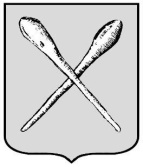 ТУЛЬСКАЯ ОБЛАСТЬМУНИЦИПАЛЬНОЕ  ОБРАЗОВАНИЕ ГОРОД АЛЕКСИНАДМИНИСТРАЦИЯПОСТАНОВЛЕНИЕот 20.05.2022 года		    				№879 О внесении изменений в постановление администрации муниципального образования город Алексин от 29.12.2018 № 2959 «Об утверждении муниципальной программы муниципального образования город Алексин «Образование в муниципальном образовании город Алексин»На основании Федерального закона от 06.10.2003 № 131-ФЗ «Об общих принципах организации местного самоуправления в Российской Федерации», Устава муниципального образования город Алексин администрация муниципального образования город Алексин ПОСТАНОВЛЯЕТ:Внести в постановление администрации муниципального образования город Алексин от 29.12.2018 № 2959 «Об утверждении муниципальной программы муниципального образования город Алексин «Образование в муниципальном образовании город Алексин» следующие изменения:1) в приложении к постановлению строку «Объемы бюджетных ассигнований муниципальной программы» паспорта муниципальной программы «Образование в муниципальном образовании город Алексин» изложить в новой редакции (приложение 1);2) в приложении к постановлению строки «Объемы бюджетных ассигнований подпрограммы» паспорта подпрограммы «Развитие дошкольного образования» изложить в новой редакции (приложение 2); 3) приложение №1 муниципальной программы «Образование в муниципальном образовании город Алексин» изложить в новой редакции (приложение 3);4) приложение №4 муниципальной программы «Образование в муниципальном образовании город Алексин» изложить в новой редакции (приложение 4);5) приложение №6 муниципальной программы «Образование в муниципальном образовании город Алексин» изложить в новой редакции (приложение 5). 2. Управлению по организационной работе и информационному обеспечению (Панина Ю.А.) в течение 10 дней со дня принятия настоящего постановления разместить постановление на официальном сайте муниципального образования город Алексин в информационно-телекоммуникационной сети «Интернет».3. Управлению делопроизводства (Бабушкина И.В.), комитету по культуре, молодежной политике и спорту (Зайцева В.В.), управлению по работе с сельскими территориями (Селезнева А.М.) в течение 10 дней со дня принятия настоящего постановления разместить постановление в местах для официального обнародования муниципальных правовых актов муниципального образования город Алексин.4. Постановление вступает в силу со дня обнародования.Приложение 1к постановлению администрациимуниципального образованиягород Алексинот «20» мая 2022 №879Начальник Управления образования администрации муниципального образования город Алексин                                                           И.А. ШумицкаяПриложение 2к постановлению администрациимуниципального образованиягород Алексинот «20» мая 2022 №879Начальник Управления образования администрации муниципального образования город Алексин                                                           И.А. ШумицкаяПриложение 5к постановлению администрациимуниципального образованиягород Алексин от 20.05.2022 №879Приложение № 6к муниципальной программеГлава администрации муниципального образования город Алексин                       П.Е. ФедоровОбъемы бюджетных ассигнований муниципальной программы:Общий объем финансирования Программы: 6 183 265 314,19 руб., в том числе по годам:2019 год – 929 569,8 тыс. руб.;2020 год – 936 808,0 тыс. руб.;2021 год – 1 150 797 961,01 руб.;2022 год – 1 074 535 793,73 руб.;2023 год – 982 834 483,19 руб.,2024 год – 1 108 719 317,71 руб.в том числе:средства федерального бюджета – 295 991 591,13 руб., в том числе по годам:2019 год – 1 521,2 тыс. руб.;2020 год – 29 293,5 тыс. руб.;2021 год – 100 865 599,56 руб.;2022 год – 58 332 106,34 руб.;2023 год – 56 340 634,18 руб.2024 год – 49 638 561,65 руб.средства Тульского бюджета – 4 298 844 106,13 руб., в том числе по годам:2019 год – 683 480,4 тыс. руб. (в том числе средства Тульского бюджета по проекту «Народный бюджет-2019» – 7 453,6 тыс. руб.);2020 год – 676 340,5 тыс. руб. (в том числе средства Тульского бюджета по проекту «Народный бюджет-2019» – 599,9 тыс. руб., «Народный бюджет-2020» – 2 965,0 тыс. руб.);2021 год – 793 541 548,20 руб. (в том числе средства Тульского бюджета по проекту «Народный бюджет-2021» – 1 485 341,38 руб.);2022 год – 741 225 150,04 руб.;2023 год – 640 766 821,70 руб.2024 год – 763 489 782,32 руб.средства местного бюджета – 1 584 263 603,27 руб., в том числе по годам:2019 год – 242 067,0 тыс. руб. (в том числе средства местного бюджета по проекту «Народный бюджет-2019» – 3 743,8 тыс. руб.);2020 год – 230 269,2 тыс. руб. (в том числе средства местного бюджета по проекту «Народный бюджет-2020» – 1 056,3 тыс. руб.);2021 год – 255 630 720,14 руб. (в том числе средства местного бюджета по проекту «Народный бюджет-2021» – 442 184,52 руб.);2022 год – 274 978 537,35 руб.;2023 год – 285 727 027,31  руб.;2024 год – 295 590 973,74 руб.средства населения и спонсоров – 4 166 013,66 руб.в том числе по годам:2019 год – 2 501,2 тыс. руб. (в том числе в рамках проекта «Народный бюджет-2019» – 2166,7 тыс. руб.);2020 год – 904,8 тыс. руб.;2021 год – 760 093,11 руб. (в том числе в рамках проекта «Народный бюджет-2021» – 486 245,99 руб.)Из них:подпрограмма 1 «Развитие дошкольного образования»:Общий объем финансирования подпрограммы – 2 505 202 820,62 руб., в том числе по годам:2019 год – 388 356,0 тыс. руб.;2020 год – 393 011,5 тыс. руб.;2021 год – 501 731 469,13 руб.;2022 год – 438 090 124,37 руб.;2023 год – 337 833 370,88 руб.;2024 год – 446 180 367,58 руб.в том числе:средства федерального бюджета – 45 516 791,10 руб., в том числе по годам:2020 год – 9 150,6 тыс. руб.;2021 год – 31 233 000,90 руб.;2022 год – 5 133 167,20 руб.средства Тульского бюджета – 1 873 468 376,40 рублей, в том числе по годам:2019 год – 302 323,4 тыс. руб. (в том числе средства Тульского бюджета по проекту «Народный бюджет-2019» – 507,0 тыс. руб.);2020 год – 303 006,9 тыс. руб. (в том числе средства Тульского бюджета по проекту «Народный бюджет-2020» – 456,6 тыс. руб.);2021 год – 374 628 930,45 руб. (в том числе средства Тульского бюджета по проекту «Народный бюджет-2021» – 194 450,91 руб.);2022 год – 328 629 729,91 руб.;2023 год – 228 044 350,87 руб.;2024 год – 336 835 047,57 руб.средства местного бюджета – 585 786 896,31 руб., в том числе по годам:2019 год – 85 886,5 тыс. руб. (в том числе средства местного бюджета по проекту «Народный бюджет-2019» – 316,9 тыс. руб.);2020 год – 80 695,0 тыс. руб.  (в том числе средства местного бюджета по проекту «Народный бюджет-2020» – 162,0 тыс. руб.);2021 год – 95 743 903,43 руб. (в том числе средства местного бюджета по проекту «Народный бюджет-2021» – 55 513,12 руб.);2022 год – 104 327 227,26 руб.;2023 год – 109 789 020,01 руб.;2024 год – 109 345 320,01 руб.средства населения и спонсоров – 430 756,81 руб.в том числе по годам:2019 год – 146,1 тыс. руб. (в том числе в рамках проекта «Народный бюджет-2019» – 145,4 тыс. руб.);2020 год – 159,0 тыс. руб.;2021 год – 125 634,35 руб. (в том числе в рамках проекта «Народный бюджет-2021» – 78 230,96 руб.);подпрограмма 2 «Развитие общего образования»:Общий объем финансирования подпрограммы – 3 020 863 097,73 руб., в том числе по годам:2019 год – 439 124,2 тыс. руб.;2020 год – 444 609,2 тыс. руб.;2021 год – 543 450 966,93 руб.;2022 год – 529 407 317,35 руб.;2023 год – 525 673 815,46 руб.;2024 год – 538 597 641,26 руб.в том числе:средства федерального бюджета – 250 474 800,03 руб., в том числе по годам:2019 год – 1 521,2 тыс. руб.;2020 год – 20 142,9 тыс. руб.;2021 год – 69 632 598,66 руб.;2022 год – 53 198 939,14 руб.;2023 год – 56 340 634,18 руб.;2024 год – 49 638 561,65 руб.средства Тульского бюджета – 2 393 190 285,42 руб., в том числе по годам:2019 год – 370 211,7 тыс. руб. (в том числе средства Тульского бюджета и по проекту «Народный бюджет-2019» – 5 457,4 тыс. руб.);2020 год – 370 969,9 тыс. руб. (в том числе средства Тульского бюджета по проекту «Народный бюджет-2019» – 599,9 тыс.руб., «Народный бюджет-2020» – 2 227,8 тыс. руб.);2021 год – 407 254 581,18 руб. (в том числе средства Тульского бюджета и по проекту «Народный бюджет-2021» – 1 290 890,47 руб.);2022 год – 410 181 834,23 руб.;2023 год – 410 326 786,93 руб.;2024 год – 424 245 485,88 руб.средства местного бюджета – 374 039 483,06 руб., в том числе по годам:2019 год – 65 451,5 тыс. руб. (в том числе средства местного бюджета и по проекту «Народный бюджет-2019» – 2 806,0 тыс. руб.);2020 год – 52 863,8 тыс. руб. (в том числе средства местного бюджета и по проекту «Народный бюджет-2020» – 778,5 тыс. руб.);2021 год – 65 977 635,97 руб. (в том числе средства местного бюджета по проекту «Народный бюджет-2021» – 386 671,40 руб.);2022 год – 66 026 543,98 руб.;2023 год – 59 006 394,35 руб.;2024 год – 64 713 593,73 руб.средства населения и спонсоров – 3 158 529,22 руб.,в том числе по годам:2019 год – 1 939,8 тыс. руб. (в том числе в рамках проекта «Народный бюджет-2019» – 1 606,0 тыс. руб.);2020 год – 632,6 тыс. руб.;2021 год – 586 151,12 руб. (в том числе в рамках проекта «Народный бюджет-2021» – 408 015,03 руб.)подпрограмма 3 «Развитие дополнительного образования»:Общий объем финансирования подпрограммы – 485 034 853,38 руб., в том числе по годам:2019 год – 73 227,8 тыс. руб.;2020 год – 72 155,7 тыс. руб.;2021 год – 76 619 380,91 руб.;2022 год – 80 140 345,90 руб.;2023 год – 90 281 408,90 руб.;2024 год – 92 610 228,87 руб.в том числе:средства Тульского бюджета – 28 686 421,71 руб., в том числе по годам:2019 год – 8 319,0 тыс. руб. (в том числе средства Тульского бюджета и по проекту «Народный бюджет-2019» – 422,9 тыс. руб.);2020 год – 2 363,7 тыс. руб. (в том числе средства Тульского бюджета и по проекту «Народный бюджет-2020» – 280,6 тыс. руб.);2021 год – 10 785 302,91 руб.;2022 год – 2 413 585,90 руб.;2023 год – 2 395 683,90 руб.;2024 год – 2 409 248,87 руб.средства местного бюджета – 456 035 410,81 руб., в том числе по годам:2019 год – 64 754,1 тыс. руб. (в том числе средства местного бюджета по проекту «Народный бюджет-2019» – 210,6 тыс. руб.);2020 год – 69 678,8 тыс. руб. (в том числе средства местного бюджета     по проекту «Народный бюджет-2020» – 115,8 тыс. руб.);2021 год – 65 788 893,48 руб.;2022 год – 77 726 760,00 руб.;2023 год – 87 885 725,00 руб.;2024 год – 90 200 980,00 руб.средства по проекту «Народный бюджет»: средства населения и спонсоров – 313 020,86 руб.в том числе по годам:2019 год – 154,7 тыс. руб.;2020 год – 113,2 тыс. руб.;2021 год – 45 184,52 руб.Основное мероприятие «Обеспечение реализации муниципальной программы»»Общий объем финансирования основного мероприятия – 172 164 542,46 руб., в том числе по годам:2019 год – 28 861,8 тыс. руб.;2020 год – 27 031,6 тыс. руб.;2021 год – 28 996 144,04 руб.;2022 год – 26 898 006,11 руб.;2023 год – 29 045 887,95 руб.;2024 год – 31 331 080,00 руб.в том числе:средства Тульского бюджета – 3 499 022,60 руб., в том числе по годам:2019 год – 2 626,3 тыс. руб. (в том числе средства Тульского бюджета по проекту «Народный бюджет-2019» – 1 066,3 тыс. руб.);2021 год – 872 733,66 руб.средства местного бюджета 168 401 813,09 руб., в том числе по годам:2019 год – 25 974,9 тыс. руб. (в том числе средства местного бюджета по проекту «Народный бюджет-2019» – 410,3 тыс. руб.);2020 год – 27 031,6 тыс. руб.;2021 год – 28 120 287,26 руб.;2022 год – 26 898 006,11 руб.;2023 год – 29 045 887,95 руб.;2024 год – 31 331 080,00 руб.средства по проекту «Народный бюджет»: средства населения и спонсоров – 263 706,77 руб.в том числе по годам:2019 год – 260,6 тыс. руб.;2021 год – 3 123,12 руб.Объемы бюджетных ассигнований подпрограммы:Общий объем финансирования подпрограммы – 2 505 202 820,62 руб., в том числе по годам:2019 год – 388 356,0 тыс. руб.;2020 год – 393 011,5 тыс. руб.;2021 год – 501 731 469,13 руб.;2022 год – 438 090 124,37 руб.;2023 год – 337 833 370,88 руб.;2024 год – 446 180 367,58 руб.в том числе:средства федерального бюджета – 45 516 791,10 руб., в том числе по годам:2020 год – 9 150,6 тыс. руб.;2021 год – 31 233 000,90 руб.;2022 год – 5 133 167,20 руб.средства Тульского бюджета – 1 873 468 376,40 рублей, в том числе по годам:2019 год – 302 323,4 тыс. руб. (в том числе средства Тульского бюджета по проекту «Народный бюджет-2019» – 507,0 тыс. руб.);2020 год – 303 006,9 тыс. руб. (в том числе средства Тульского бюджета по проекту «Народный бюджет-2020» – 456,6 тыс. руб.);2021 год – 374 628 930,45 руб. (в том числе средства Тульского бюджета по проекту «Народный бюджет-2021» – 194 450,91 руб.);2022 год – 328 629 729,91 руб.;2023 год – 228 044 350,87 руб.;2024 год – 336 835 047,57 руб.средства местного бюджета – 585 786 896,31 руб., в том числе по годам:2019 год – 85 886,5 тыс. руб. (в том числе средства местного бюджета по проекту «Народный бюджет-2019» – 316,9 тыс. руб.);2020 год – 80 695,0 тыс. руб.  (в том числе средства местного бюджета по проекту «Народный бюджет-2020» – 162,0 тыс. руб.);2021 год – 95 743 903,43 руб. (в том числе средства местного бюджета по проекту «Народный бюджет-2021» – 55 513,12 руб.);2022 год – 104 327 227,26 руб.;2023 год – 109 789 020,01 руб.;2024 год – 109 345 320,01 руб.средства населения и спонсоров – 430 756,81 руб.в том числе по годам:2019 год – 146,1 тыс. руб. (в том числе в рамках проекта «Народный бюджет-2019» – 145,4 тыс. руб.);2020 год – 159,0 тыс. руб.;2021 год – 125 634,35 руб. (в том числе в рамках проекта «Народный бюджет-2021» – 78 230,96 руб.);Приложение 5к постановлению администрацииПриложение 4к постановлению администрациимуниципального образованиягород Алексин от 20.05. 2022 №879Приложение № 4Приложение 4к постановлению администрациимуниципального образованиягород Алексин от 20.05. 2022 №879Приложение № 4Приложение 4к постановлению администрациимуниципального образованиягород Алексин от 20.05. 2022 №879Приложение № 4Приложение 4к постановлению администрациимуниципального образованиягород Алексин от 20.05. 2022 №879Приложение № 4Приложение 4к постановлению администрациимуниципального образованиягород Алексин от 20.05. 2022 №879Приложение № 4к муниципальной программек муниципальной программек муниципальной программек муниципальной программек муниципальной программеПрогноз сводных показателейПрогноз сводных показателейПрогноз сводных показателейПрогноз сводных показателейПрогноз сводных показателейПрогноз сводных показателейПрогноз сводных показателейПрогноз сводных показателейПрогноз сводных показателейПрогноз сводных показателейПрогноз сводных показателейПрогноз сводных показателейПрогноз сводных показателейПрогноз сводных показателейПрогноз сводных показателейПрогноз сводных показателейПрогноз сводных показателейПрогноз сводных показателейПрогноз сводных показателейПрогноз сводных показателейПрогноз сводных показателейПрогноз сводных показателейПрогноз сводных показателей муниципальных заданий на оказание муниципальных услуг муниципальными учреждениями по муниципальной программе муниципальных заданий на оказание муниципальных услуг муниципальными учреждениями по муниципальной программе муниципальных заданий на оказание муниципальных услуг муниципальными учреждениями по муниципальной программе муниципальных заданий на оказание муниципальных услуг муниципальными учреждениями по муниципальной программе муниципальных заданий на оказание муниципальных услуг муниципальными учреждениями по муниципальной программе муниципальных заданий на оказание муниципальных услуг муниципальными учреждениями по муниципальной программе муниципальных заданий на оказание муниципальных услуг муниципальными учреждениями по муниципальной программе муниципальных заданий на оказание муниципальных услуг муниципальными учреждениями по муниципальной программе муниципальных заданий на оказание муниципальных услуг муниципальными учреждениями по муниципальной программе муниципальных заданий на оказание муниципальных услуг муниципальными учреждениями по муниципальной программе муниципальных заданий на оказание муниципальных услуг муниципальными учреждениями по муниципальной программе муниципальных заданий на оказание муниципальных услуг муниципальными учреждениями по муниципальной программе муниципальных заданий на оказание муниципальных услуг муниципальными учреждениями по муниципальной программе муниципальных заданий на оказание муниципальных услуг муниципальными учреждениями по муниципальной программе муниципальных заданий на оказание муниципальных услуг муниципальными учреждениями по муниципальной программе муниципальных заданий на оказание муниципальных услуг муниципальными учреждениями по муниципальной программе муниципальных заданий на оказание муниципальных услуг муниципальными учреждениями по муниципальной программе муниципальных заданий на оказание муниципальных услуг муниципальными учреждениями по муниципальной программе муниципальных заданий на оказание муниципальных услуг муниципальными учреждениями по муниципальной программе муниципальных заданий на оказание муниципальных услуг муниципальными учреждениями по муниципальной программе муниципальных заданий на оказание муниципальных услуг муниципальными учреждениями по муниципальной программе муниципальных заданий на оказание муниципальных услуг муниципальными учреждениями по муниципальной программе муниципальных заданий на оказание муниципальных услуг муниципальными учреждениями по муниципальной программеНаименование  подпрограммы,  услуги,  показателя  объема услугиЗначение показателя объема услугиЗначение показателя объема услугиЗначение показателя объема услугиЗначение показателя объема услугиЗначение показателя объема услугиЗначение показателя объема услугиЗначение показателя объема услугиЗначение показателя объема услугиЗначение показателя объема услугиЗначение показателя объема услугиЗначение показателя объема услугиРасходы бюджета на оказание муниципальной услуги (2019-2020 гг. тыс. руб.; 2021-2023 гг. руб.)Расходы бюджета на оказание муниципальной услуги (2019-2020 гг. тыс. руб.; 2021-2023 гг. руб.)Расходы бюджета на оказание муниципальной услуги (2019-2020 гг. тыс. руб.; 2021-2023 гг. руб.)Расходы бюджета на оказание муниципальной услуги (2019-2020 гг. тыс. руб.; 2021-2023 гг. руб.)Расходы бюджета на оказание муниципальной услуги (2019-2020 гг. тыс. руб.; 2021-2023 гг. руб.)Расходы бюджета на оказание муниципальной услуги (2019-2020 гг. тыс. руб.; 2021-2023 гг. руб.)Расходы бюджета на оказание муниципальной услуги (2019-2020 гг. тыс. руб.; 2021-2023 гг. руб.)Расходы бюджета на оказание муниципальной услуги (2019-2020 гг. тыс. руб.; 2021-2023 гг. руб.)Расходы бюджета на оказание муниципальной услуги (2019-2020 гг. тыс. руб.; 2021-2023 гг. руб.)Расходы бюджета на оказание муниципальной услуги (2019-2020 гг. тыс. руб.; 2021-2023 гг. руб.)Расходы бюджета на оказание муниципальной услуги (2019-2020 гг. тыс. руб.; 2021-2023 гг. руб.)Наименование  подпрограммы,  услуги,  показателя  объема услуги2019202020202021202120222022202320232024202420192020202020212021202220222023202320242024123344556677899101011111212Подпрограмма 1 «Развитие дошкольного образования»Подпрограмма 1 «Развитие дошкольного образования»Подпрограмма 1 «Развитие дошкольного образования»Подпрограмма 1 «Развитие дошкольного образования»Подпрограмма 1 «Развитие дошкольного образования»Подпрограмма 1 «Развитие дошкольного образования»Подпрограмма 1 «Развитие дошкольного образования»Подпрограмма 1 «Развитие дошкольного образования»Подпрограмма 1 «Развитие дошкольного образования»Подпрограмма 1 «Развитие дошкольного образования»Подпрограмма 1 «Развитие дошкольного образования»Подпрограмма 1 «Развитие дошкольного образования»Подпрограмма 1 «Развитие дошкольного образования»Подпрограмма 1 «Развитие дошкольного образования»Подпрограмма 1 «Развитие дошкольного образования»Подпрограмма 1 «Развитие дошкольного образования»Подпрограмма 1 «Развитие дошкольного образования»Подпрограмма 1 «Развитие дошкольного образования»Подпрограмма 1 «Развитие дошкольного образования»Муниципальная услуга "Организация предоставления общедоступного бесплатного дошкольного образования  на территории муниципального образования город Алексин"xxxxxxxxxxx75786,778065,178065,188526684,4288526684,4298477876,6998477876,69100094000100094000105011800105011800Количество воспитанников в  муниципальных дошкольных образовательных  учреждениях, чел.33793229322931043104265326532748274827482748xxxxxxxxxxxПодпрограмма 2 «Развитие общего образования»Подпрограмма 2 «Развитие общего образования»Подпрограмма 2 «Развитие общего образования»Подпрограмма 2 «Развитие общего образования»Подпрограмма 2 «Развитие общего образования»Подпрограмма 2 «Развитие общего образования»Подпрограмма 2 «Развитие общего образования»Подпрограмма 2 «Развитие общего образования»Подпрограмма 2 «Развитие общего образования»Подпрограмма 2 «Развитие общего образования»Подпрограмма 2 «Развитие общего образования»Подпрограмма 2 «Развитие общего образования»Подпрограмма 2 «Развитие общего образования»Подпрограмма 2 «Развитие общего образования»Подпрограмма 2 «Развитие общего образования»Подпрограмма 2 «Развитие общего образования»Подпрограмма 2 «Развитие общего образования»Подпрограмма 2 «Развитие общего образования»Подпрограмма 2 «Развитие общего образования»Подпрограмма 2 «Развитие общего образования»Подпрограмма 2 «Развитие общего образования»Подпрограмма 2 «Развитие общего образования»Подпрограмма 2 «Развитие общего образования»Муниципальная услуга "Организация предоставления общедоступного и бесплатного начального общего, основного общего, среднего (полного) общего образования по основным общеобразовательным программам на территории муниципального образования город Алексин"xxxxxxxxxxx45439,5440114401153125151,7353125151,7357842327,4357842327,4353725320577502005775020057750200Количество учащихся муниципальных общеобразовательных учреждений, чел.58825805580559025902589358935893590459045977xxxxxxxxxxxПодпрограмма 3 «Развитие дополнительного образования»Подпрограмма 3 «Развитие дополнительного образования»Подпрограмма 3 «Развитие дополнительного образования»Подпрограмма 3 «Развитие дополнительного образования»Подпрограмма 3 «Развитие дополнительного образования»Подпрограмма 3 «Развитие дополнительного образования»Подпрограмма 3 «Развитие дополнительного образования»Подпрограмма 3 «Развитие дополнительного образования»Подпрограмма 3 «Развитие дополнительного образования»Подпрограмма 3 «Развитие дополнительного образования»Подпрограмма 3 «Развитие дополнительного образования»Подпрограмма 3 «Развитие дополнительного образования»Подпрограмма 3 «Развитие дополнительного образования»Подпрограмма 3 «Развитие дополнительного образования»Подпрограмма 3 «Развитие дополнительного образования»Подпрограмма 3 «Развитие дополнительного образования»Подпрограмма 3 «Развитие дополнительного образования»Подпрограмма 3 «Развитие дополнительного образования»Подпрограмма 3 «Развитие дополнительного образования»Подпрограмма 3 «Развитие дополнительного образования»Подпрограмма 3 «Развитие дополнительного образования»Подпрограмма 3 «Развитие дополнительного образования»Подпрограмма 3 «Развитие дополнительного образования»Муниципальная услуга "Предоставление дополнительного образования детям на территории муниципального образования город Алексин" xxxxxxxxxxx61182,6693176931774194551,9574194551,95776095807760958084741245847412458474124590083800Количество человеко-часов702506709843709843711102711102685055685055690183690183690183690183xxxxxxxxxxxНачальник Управления образованияадминистрации муниципального образования город Алексин                                                                                                                                                                                                         И.А. Шумицкаяобразования город Алексин                                                                                                                                                                                                         И.А. Шумицкаяобразования город Алексин                                                                                                                                                                                                         И.А. Шумицкаяобразования город Алексин                                                                                                                                                                                                         И.А. Шумицкаяобразования город Алексин                                                                                                                                                                                                         И.А. Шумицкаяобразования город Алексин                                                                                                                                                                                                         И.А. Шумицкаяобразования город Алексин                                                                                                                                                                                                         И.А. Шумицкаяобразования город Алексин                                                                                                                                                                                                         И.А. Шумицкаяобразования город Алексин                                                                                                                                                                                                         И.А. Шумицкаяобразования город Алексин                                                                                                                                                                                                         И.А. Шумицкаяобразования город Алексин                                                                                                                                                                                                         И.А. Шумицкаяобразования город Алексин                                                                                                                                                                                                         И.А. Шумицкаяобразования город Алексин                                                                                                                                                                                                         И.А. Шумицкаяобразования город Алексин                                                                                                                                                                                                         И.А. Шумицкаяобразования город Алексин                                                                                                                                                                                                         И.А. Шумицкаяобразования город Алексин                                                                                                                                                                                                         И.А. Шумицкаяобразования город Алексин                                                                                                                                                                                                         И.А. Шумицкаяобразования город Алексин                                                                                                                                                                                                         И.А. Шумицкаяобразования город Алексин                                                                                                                                                                                                         И.А. Шумицкаяобразования город Алексин                                                                                                                                                                                                         И.А. Шумицкаяобразования город Алексин                                                                                                                                                                                                         И.А. Шумицкаяобразования город Алексин                                                                                                                                                                                                         И.А. Шумицкаяобразования город Алексин                                                                                                                                                                                                         И.А. ШумицкаяФинансовое обеспечение реализации муниципальной программы за счет средств бюджета Финансовое обеспечение реализации муниципальной программы за счет средств бюджета Финансовое обеспечение реализации муниципальной программы за счет средств бюджета Финансовое обеспечение реализации муниципальной программы за счет средств бюджета Финансовое обеспечение реализации муниципальной программы за счет средств бюджета Финансовое обеспечение реализации муниципальной программы за счет средств бюджета Финансовое обеспечение реализации муниципальной программы за счет средств бюджета Финансовое обеспечение реализации муниципальной программы за счет средств бюджета Финансовое обеспечение реализации муниципальной программы за счет средств бюджета Финансовое обеспечение реализации муниципальной программы за счет средств бюджета Финансовое обеспечение реализации муниципальной программы за счет средств бюджета Финансовое обеспечение реализации муниципальной программы за счет средств бюджета Финансовое обеспечение реализации муниципальной программы за счет средств бюджета Финансовое обеспечение реализации муниципальной программы за счет средств бюджета Финансовое обеспечение реализации муниципальной программы за счет средств бюджета Финансовое обеспечение реализации муниципальной программы за счет средств бюджета Финансовое обеспечение реализации муниципальной программы за счет средств бюджета Финансовое обеспечение реализации муниципальной программы за счет средств бюджета Финансовое обеспечение реализации муниципальной программы за счет средств бюджета Финансовое обеспечение реализации муниципальной программы за счет средств бюджета Финансовое обеспечение реализации муниципальной программы за счет средств бюджета Финансовое обеспечение реализации муниципальной программы за счет средств бюджета Финансовое обеспечение реализации муниципальной программы за счет средств бюджета Финансовое обеспечение реализации муниципальной программы за счет средств бюджета Финансовое обеспечение реализации муниципальной программы за счет средств бюджета Финансовое обеспечение реализации муниципальной программы за счет средств бюджета Финансовое обеспечение реализации муниципальной программы за счет средств бюджета Финансовое обеспечение реализации муниципальной программы за счет средств бюджета Финансовое обеспечение реализации муниципальной программы за счет средств бюджета Финансовое обеспечение реализации муниципальной программы за счет средств бюджета Финансовое обеспечение реализации муниципальной программы за счет средств бюджета Финансовое обеспечение реализации муниципальной программы за счет средств бюджета Финансовое обеспечение реализации муниципальной программы за счет средств бюджета Финансовое обеспечение реализации муниципальной программы за счет средств бюджета Финансовое обеспечение реализации муниципальной программы за счет средств бюджета Финансовое обеспечение реализации муниципальной программы за счет средств бюджета Финансовое обеспечение реализации муниципальной программы за счет средств бюджета Финансовое обеспечение реализации муниципальной программы за счет средств бюджета Финансовое обеспечение реализации муниципальной программы за счет средств бюджета Финансовое обеспечение реализации муниципальной программы за счет средств бюджета Финансовое обеспечение реализации муниципальной программы за счет средств бюджета Финансовое обеспечение реализации муниципальной программы за счет средств бюджета Финансовое обеспечение реализации муниципальной программы за счет средств бюджета Финансовое обеспечение реализации муниципальной программы за счет средств бюджета СтатусСтатусНаименование муниципальной программы,  подпрограммы, ведомственной целевой программы основного мероприятия муниципальной программыНаименование муниципальной программы,  подпрограммы, ведомственной целевой программы основного мероприятия муниципальной программыНаименование муниципальной программы,  подпрограммы, ведомственной целевой программы основного мероприятия муниципальной программыНаименование муниципальной программы,  подпрограммы, ведомственной целевой программы основного мероприятия муниципальной программыНаименование муниципальной программы,  подпрограммы, ведомственной целевой программы основного мероприятия муниципальной программыОтветственный исполнитель, соисполнителиОтветственный исполнитель, соисполнителиОтветственный исполнитель, соисполнителиОтветственный исполнитель, соисполнителиИсточники финансового обеспеченияИсточники финансового обеспеченияИсточники финансового обеспеченияИсточники финансового обеспеченияКод бюджетной  квалификацииКод бюджетной  квалификацииКод бюджетной  квалификацииКод бюджетной  квалификацииКод бюджетной  квалификацииКод бюджетной  квалификацииКод бюджетной  квалификацииКод бюджетной  квалификацииКод бюджетной  квалификацииКод бюджетной  квалификацииКод бюджетной  квалификацииРасходы (2019-2020 гг. тыс.руб., 2021-2024 гг. руб.), годыРасходы (2019-2020 гг. тыс.руб., 2021-2024 гг. руб.), годыРасходы (2019-2020 гг. тыс.руб., 2021-2024 гг. руб.), годыРасходы (2019-2020 гг. тыс.руб., 2021-2024 гг. руб.), годыРасходы (2019-2020 гг. тыс.руб., 2021-2024 гг. руб.), годыРасходы (2019-2020 гг. тыс.руб., 2021-2024 гг. руб.), годыРасходы (2019-2020 гг. тыс.руб., 2021-2024 гг. руб.), годыРасходы (2019-2020 гг. тыс.руб., 2021-2024 гг. руб.), годыРасходы (2019-2020 гг. тыс.руб., 2021-2024 гг. руб.), годыРасходы (2019-2020 гг. тыс.руб., 2021-2024 гг. руб.), годыРасходы (2019-2020 гг. тыс.руб., 2021-2024 гг. руб.), годыРасходы (2019-2020 гг. тыс.руб., 2021-2024 гг. руб.), годыРасходы (2019-2020 гг. тыс.руб., 2021-2024 гг. руб.), годыРасходы (2019-2020 гг. тыс.руб., 2021-2024 гг. руб.), годыРасходы (2019-2020 гг. тыс.руб., 2021-2024 гг. руб.), годыРасходы (2019-2020 гг. тыс.руб., 2021-2024 гг. руб.), годыРасходы (2019-2020 гг. тыс.руб., 2021-2024 гг. руб.), годыРасходы (2019-2020 гг. тыс.руб., 2021-2024 гг. руб.), годыРасходы (2019-2020 гг. тыс.руб., 2021-2024 гг. руб.), годыРасходы (2019-2020 гг. тыс.руб., 2021-2024 гг. руб.), годыРасходы (2019-2020 гг. тыс.руб., 2021-2024 гг. руб.), годыРасходы (2019-2020 гг. тыс.руб., 2021-2024 гг. руб.), годыРасходы (2019-2020 гг. тыс.руб., 2021-2024 гг. руб.), годыРасходы (2019-2020 гг. тыс.руб., 2021-2024 гг. руб.), годыРасходы (2019-2020 гг. тыс.руб., 2021-2024 гг. руб.), годыРасходы (2019-2020 гг. тыс.руб., 2021-2024 гг. руб.), годыРасходы (2019-2020 гг. тыс.руб., 2021-2024 гг. руб.), годыРасходы (2019-2020 гг. тыс.руб., 2021-2024 гг. руб.), годыРасходы (2019-2020 гг. тыс.руб., 2021-2024 гг. руб.), годыРасходы (2019-2020 гг. тыс.руб., 2021-2024 гг. руб.), годыСтатусСтатусНаименование муниципальной программы,  подпрограммы, ведомственной целевой программы основного мероприятия муниципальной программыНаименование муниципальной программы,  подпрограммы, ведомственной целевой программы основного мероприятия муниципальной программыНаименование муниципальной программы,  подпрограммы, ведомственной целевой программы основного мероприятия муниципальной программыНаименование муниципальной программы,  подпрограммы, ведомственной целевой программы основного мероприятия муниципальной программыНаименование муниципальной программы,  подпрограммы, ведомственной целевой программы основного мероприятия муниципальной программыОтветственный исполнитель, соисполнителиОтветственный исполнитель, соисполнителиОтветственный исполнитель, соисполнителиОтветственный исполнитель, соисполнителиИсточники финансового обеспеченияИсточники финансового обеспеченияИсточники финансового обеспеченияИсточники финансового обеспеченияГРБСГРБСГРБСГРБСРз, ПрРз, ПрРз, ПрЦСРЦСРЦСРЦСР20192019201920192019201920202020202020212021202120212021202120212021202120222022202220222022202220222023202320232024202411222223333444455556667777888888999101010101010101010111111111111111212121313Муниципальная программаМуниципальная программаМуниципальная программа  «Образование в муниципальном образовании город Алексин»Муниципальная программа  «Образование в муниципальном образовании город Алексин»Муниципальная программа  «Образование в муниципальном образовании город Алексин»Муниципальная программа  «Образование в муниципальном образовании город Алексин»Муниципальная программа  «Образование в муниципальном образовании город Алексин»Управление  образованияУправление  образованияУправление  образованияУправление  образованияВсего, в том числе         Всего, в том числе         Всего, в том числе         Всего, в том числе         904904904904ххххххх929 569,8929 569,8929 569,8929 569,8929 569,8929 569,8936 808,0936 808,0936 808,01150797961,011150797961,011150797961,011150797961,011150797961,011150797961,011150797961,011150797961,011150797961,011074535793,731074535793,731074535793,731074535793,731074535793,731074535793,731074535793,73982834483,19982834483,19982834483,191108719317,711108719317,71Муниципальная программаМуниципальная программаМуниципальная программа  «Образование в муниципальном образовании город Алексин»Муниципальная программа  «Образование в муниципальном образовании город Алексин»Муниципальная программа  «Образование в муниципальном образовании город Алексин»Муниципальная программа  «Образование в муниципальном образовании город Алексин»Муниципальная программа  «Образование в муниципальном образовании город Алексин»Управление  образованияУправление  образованияУправление  образованияУправление  образованияФедеральный бюджетФедеральный бюджетФедеральный бюджетФедеральный бюджет904904904904ххххххх1 521,21 521,21 521,21 521,21 521,21 521,229 293,529 293,529 293,5100865599,56100865599,56100865599,56100865599,56100865599,56100865599,56100865599,56100865599,56100865599,5658332106,3458332106,3458332106,3458332106,3458332106,3458332106,3458332106,3456340634,1856340634,1856340634,1849638561,6549638561,65Муниципальная программаМуниципальная программаМуниципальная программа  «Образование в муниципальном образовании город Алексин»Муниципальная программа  «Образование в муниципальном образовании город Алексин»Муниципальная программа  «Образование в муниципальном образовании город Алексин»Муниципальная программа  «Образование в муниципальном образовании город Алексин»Муниципальная программа  «Образование в муниципальном образовании город Алексин»Управление  образованияУправление  образованияУправление  образованияУправление  образованияБюджет Тульской областиБюджет Тульской областиБюджет Тульской областиБюджет Тульской области904904904904ххххххх683 480,4683 480,4683 480,4683 480,4683 480,4683 480,4676 340,5676 340,5676 340,5793541548,20793541548,20793541548,20793541548,20793541548,20793541548,20793541548,20793541548,20793541548,20741225150,04741225150,04741225150,04741225150,04741225150,04741225150,04741225150,04640766821,70640766821,70640766821,70763489782,32763489782,32Муниципальная программаМуниципальная программаМуниципальная программа  «Образование в муниципальном образовании город Алексин»Муниципальная программа  «Образование в муниципальном образовании город Алексин»Муниципальная программа  «Образование в муниципальном образовании город Алексин»Муниципальная программа  «Образование в муниципальном образовании город Алексин»Муниципальная программа  «Образование в муниципальном образовании город Алексин»Управление  образованияУправление  образованияУправление  образованияУправление  образованияБюджет МО город АлексинБюджет МО город АлексинБюджет МО город АлексинБюджет МО город Алексин904904904904ххххххх242 067,0242 067,0242 067,0242 067,0242 067,0242 067,0230 269,2230 269,2230 269,2255630720,14255630720,14255630720,14255630720,14255630720,14255630720,14255630720,14255630720,14255630720,14274978537,35274978537,35274978537,35274978537,35274978537,35274978537,35274978537,35285727027,31285727027,31285727027,31295590973,74295590973,74Муниципальная программаМуниципальная программаМуниципальная программа  «Образование в муниципальном образовании город Алексин»Муниципальная программа  «Образование в муниципальном образовании город Алексин»Муниципальная программа  «Образование в муниципальном образовании город Алексин»Муниципальная программа  «Образование в муниципальном образовании город Алексин»Муниципальная программа  «Образование в муниципальном образовании город Алексин»Управление  образованияУправление  образованияУправление  образованияУправление  образованияСредства населения и спонсоровСредства населения и спонсоровСредства населения и спонсоровСредства населения и спонсоров904904904904ххххххх2 501,22 501,22 501,22 501,22 501,22 501,2904,8904,8904,8760093,11760093,11760093,11760093,11760093,11760093,11760093,11760093,11760093,110,000,000,000,000,000,000,000,000,000,000,000,00Подпрограмма 1Подпрограмма 1«Развитие дошкольного образования»«Развитие дошкольного образования»«Развитие дошкольного образования»«Развитие дошкольного образования»«Развитие дошкольного образования»Управление  образованияУправление  образованияУправление  образованияУправление  образованияВсего, в том числе         Всего, в том числе         Всего, в том числе         Всего, в том числе         904904904904ххххххх388 356,0388 356,0388 356,0388 356,0388 356,0388 356,0393 011,5393 011,5393 011,5501731469,13501731469,13501731469,13501731469,13501731469,13501731469,13501731469,13501731469,13501731469,13438090124,37438090124,37438090124,37438090124,37438090124,37438090124,37438090124,37337833370,88337833370,88337833370,88446180367,58446180367,58Подпрограмма 1Подпрограмма 1«Развитие дошкольного образования»«Развитие дошкольного образования»«Развитие дошкольного образования»«Развитие дошкольного образования»«Развитие дошкольного образования»Управление  образованияУправление  образованияУправление  образованияУправление  образованияФедеральный бюджетФедеральный бюджетФедеральный бюджетФедеральный бюджет904904904904ххххххх0,00,00,00,00,00,09 150,69 150,69 150,631233000,9031233000,9031233000,9031233000,9031233000,9031233000,9031233000,9031233000,9031233000,905133167,205133167,205133167,205133167,205133167,205133167,205133167,200,000,000,000,000,00Подпрограмма 1Подпрограмма 1«Развитие дошкольного образования»«Развитие дошкольного образования»«Развитие дошкольного образования»«Развитие дошкольного образования»«Развитие дошкольного образования»Управление  образованияУправление  образованияУправление  образованияУправление  образованияБюджет Тульской областиБюджет Тульской областиБюджет Тульской областиБюджет Тульской области904904904904ххххххх302 323,4302 323,4302 323,4302 323,4302 323,4302 323,4303 006,9303 006,9303 006,9374628930,45374628930,45374628930,45374628930,45374628930,45374628930,45374628930,45374628930,45374628930,45328629729,91328629729,91328629729,91328629729,91328629729,91328629729,91328629729,91228044350,87228044350,87228044350,87336835047,57336835047,57Подпрограмма 1Подпрограмма 1«Развитие дошкольного образования»«Развитие дошкольного образования»«Развитие дошкольного образования»«Развитие дошкольного образования»«Развитие дошкольного образования»Управление  образованияУправление  образованияУправление  образованияУправление  образованияБюджет МО город АлексинБюджет МО город АлексинБюджет МО город АлексинБюджет МО город Алексин904904904904ххххххх85 886,585 886,585 886,585 886,585 886,585 886,580 695,080 695,080 695,095743903,4395743903,4395743903,4395743903,4395743903,4395743903,4395743903,4395743903,4395743903,43104327227,26104327227,26104327227,26104327227,26104327227,26104327227,26104327227,26109789020,01109789020,01109345320,01109345320,01109345320,01Подпрограмма 1Подпрограмма 1«Развитие дошкольного образования»«Развитие дошкольного образования»«Развитие дошкольного образования»«Развитие дошкольного образования»«Развитие дошкольного образования»Управление  образованияУправление  образованияУправление  образованияУправление  образованияСредства населения и спонсоровСредства населения и спонсоровСредства населения и спонсоровСредства населения и спонсоров904904904904ххххххх146,1146,1146,1146,1146,1146,1159,0159,0159,0125634,35125634,35125634,35125634,35125634,35125634,35125634,35125634,35125634,350,000,000,000,000,000,000,000,000,000,000,000,00Мероприятие 1.1.Мероприятие 1.1.Реализация основных общеобразовательных программ дошкольного образованияРеализация основных общеобразовательных программ дошкольного образованияРеализация основных общеобразовательных программ дошкольного образованияРеализация основных общеобразовательных программ дошкольного образованияРеализация основных общеобразовательных программ дошкольного образованияУправление  образованияУправление  образованияУправление  образованияУправление  образованияВсего, в том числе         Всего, в том числе         Всего, в том числе         Всего, в том числе         9049049049040701070107010110100000011010000001101000000110100000352 701,2352 701,2352 701,2352 701,2352 701,2352 701,2359 765,4359 765,4359 765,4391689574,42391689574,42391689574,42391689574,42391689574,42391689574,42391689574,42391689574,42391689574,42397451051,83397451051,83397451051,83397451051,83397451051,83397451051,83397451051,83312198600312198600425888300,00425888300,00425888300,00Мероприятие 1.1.Мероприятие 1.1.Реализация основных общеобразовательных программ дошкольного образованияРеализация основных общеобразовательных программ дошкольного образованияРеализация основных общеобразовательных программ дошкольного образованияРеализация основных общеобразовательных программ дошкольного образованияРеализация основных общеобразовательных программ дошкольного образованияУправление  образованияУправление  образованияУправление  образованияУправление  образованияФедеральный бюджетФедеральный бюджетФедеральный бюджетФедеральный бюджетххххххххххх0,00,00,00,00,00,00,00,00,00,000,000,000,000,000,000,000,000,000,000,000,000,000,000,000,000,000,000,000,000,00Мероприятие 1.1.Мероприятие 1.1.Реализация основных общеобразовательных программ дошкольного образованияРеализация основных общеобразовательных программ дошкольного образованияРеализация основных общеобразовательных программ дошкольного образованияРеализация основных общеобразовательных программ дошкольного образованияРеализация основных общеобразовательных программ дошкольного образованияУправление  образованияУправление  образованияУправление  образованияУправление  образованияБюджет Тульской областиБюджет Тульской областиБюджет Тульской областиБюджет Тульской области9049049049040701070107010110182910011018291001101829100110182910273 314,5273 314,5273 314,5273 314,5273 314,5273 314,5281 700,3281 700,3281 700,3303162890,00303162890,00303162890,00303162890,00303162890,00303162890,00303162890,00303162890,00303162890,00299241400,00299241400,00299241400,00299241400,00299241400,00299241400,00299241400,00212104600,00212104600,00320876500,00320876500,00320876500,00Мероприятие 1.1.Мероприятие 1.1.Реализация основных общеобразовательных программ дошкольного образованияРеализация основных общеобразовательных программ дошкольного образованияРеализация основных общеобразовательных программ дошкольного образованияРеализация основных общеобразовательных программ дошкольного образованияРеализация основных общеобразовательных программ дошкольного образованияУправление  образованияУправление  образованияУправление  образованияУправление  образованияБюджет Тульской областиБюджет Тульской областиБюджет Тульской областиБюджет Тульской области90490490490407010701070101101827800110182780011018278001101827803 600,03 600,03 600,03 600,03 600,03 600,00,00,00,00,000,000,000,000,000,000,000,000,000,000,000,000,000,000,000,000,000,000,000,000,00Мероприятие 1.1.Мероприятие 1.1.Реализация основных общеобразовательных программ дошкольного образованияРеализация основных общеобразовательных программ дошкольного образованияРеализация основных общеобразовательных программ дошкольного образованияРеализация основных общеобразовательных программ дошкольного образованияРеализация основных общеобразовательных программ дошкольного образованияУправление  образованияУправление  образованияУправление  образованияУправление  образованияБюджет МО город АлексинБюджет МО город АлексинБюджет МО город АлексинБюджет МО город Алексин904904904904070107010701011010059001101005900110100590011010059075 786,775 786,775 786,775 786,775 786,775 786,778 065,178 065,178 065,183774683,6283774683,6283774683,6283774683,6283774683,6283774683,6283774683,6283774683,6283774683,6298209651,8398209651,8398209651,8398209651,8398209651,8398209651,8398209651,83100094000,00100094000,00105011800,00105011800,00105011800,00Мероприятие 1.1.Мероприятие 1.1.Реализация основных общеобразовательных программ дошкольного образованияРеализация основных общеобразовательных программ дошкольного образованияРеализация основных общеобразовательных программ дошкольного образованияРеализация основных общеобразовательных программ дошкольного образованияРеализация основных общеобразовательных программ дошкольного образованияУправление  образованияУправление  образованияУправление  образованияУправление  образованияДотация бюджета Тульской областиДотация бюджета Тульской областиДотация бюджета Тульской областиДотация бюджета Тульской области90490490490407010701070101101005900110100590011010059001101005900,00,00,00,00,00,00,00,00,04752000,804752000,804752000,804752000,804752000,804752000,804752000,804752000,804752000,800,000,000,000,000,000,000,000,000,000,000,000,00Мероприятие 1.2.Мероприятие 1.2.Укрепление материально-технической базы муниципальных учреждений, в том числе:Укрепление материально-технической муниципальных образовательных организаций (за исключением капитальных вложений)Укрепление материально-технической базы муниципальных учреждений, в том числе:Укрепление материально-технической муниципальных образовательных организаций (за исключением капитальных вложений)Укрепление материально-технической базы муниципальных учреждений, в том числе:Укрепление материально-технической муниципальных образовательных организаций (за исключением капитальных вложений)Укрепление материально-технической базы муниципальных учреждений, в том числе:Укрепление материально-технической муниципальных образовательных организаций (за исключением капитальных вложений)Укрепление материально-технической базы муниципальных учреждений, в том числе:Укрепление материально-технической муниципальных образовательных организаций (за исключением капитальных вложений)Управление  образованияУправление  образованияУправление  образованияУправление  образованияВсего, в том числе         Всего, в том числе         Всего, в том числе         Всего, в том числе         904904904904070107010701011020000001102000000110200000011020000010 670,810 670,810 670,810 670,810 670,810 670,83 016,63 016,63 016,64297310,124297310,124297310,124297310,124297310,124297310,124297310,124297310,124297310,1210180564,2610180564,2610180564,2610180564,2610180564,2610180564,2610180564,269226300,019226300,013864800,013864800,013864800,01Мероприятие 1.2.Мероприятие 1.2.Укрепление материально-технической базы муниципальных учреждений, в том числе:Укрепление материально-технической муниципальных образовательных организаций (за исключением капитальных вложений)Укрепление материально-технической базы муниципальных учреждений, в том числе:Укрепление материально-технической муниципальных образовательных организаций (за исключением капитальных вложений)Укрепление материально-технической базы муниципальных учреждений, в том числе:Укрепление материально-технической муниципальных образовательных организаций (за исключением капитальных вложений)Укрепление материально-технической базы муниципальных учреждений, в том числе:Укрепление материально-технической муниципальных образовательных организаций (за исключением капитальных вложений)Укрепление материально-технической базы муниципальных учреждений, в том числе:Укрепление материально-технической муниципальных образовательных организаций (за исключением капитальных вложений)Управление  образованияУправление  образованияУправление  образованияУправление  образованияФедеральный бюджетФедеральный бюджетФедеральный бюджетФедеральный бюджетххххххххххх0,00,00,00,00,00,00,00,00,00,000,000,000,000,000,000,000,000,000,000,000,000,000,000,000,000,000,000,000,000,00Мероприятие 1.2.Мероприятие 1.2.Укрепление материально-технической базы муниципальных учреждений, в том числе:Укрепление материально-технической муниципальных образовательных организаций (за исключением капитальных вложений)Укрепление материально-технической базы муниципальных учреждений, в том числе:Укрепление материально-технической муниципальных образовательных организаций (за исключением капитальных вложений)Укрепление материально-технической базы муниципальных учреждений, в том числе:Укрепление материально-технической муниципальных образовательных организаций (за исключением капитальных вложений)Укрепление материально-технической базы муниципальных учреждений, в том числе:Укрепление материально-технической муниципальных образовательных организаций (за исключением капитальных вложений)Укрепление материально-технической базы муниципальных учреждений, в том числе:Укрепление материально-технической муниципальных образовательных организаций (за исключением капитальных вложений)Управление  образованияУправление  образованияУправление  образованияУправление  образованияБюджет МО город АлексинБюджет МО город АлексинБюджет МО город АлексинБюджет МО город Алексин90490490490407010701070101102280100110228010011022801001102280109 700,89 700,89 700,89 700,89 700,89 700,82 239,02 239,02 239,02478711,732478711,732478711,732478711,732478711,732478711,732478711,732478711,732478711,733346206,213346206,213346206,213346206,213346206,213346206,213346206,219226300,009226300,003864800,003864800,003864800,00Мероприятие 1.2.Мероприятие 1.2.Укрепление материально-технической базы муниципальных учреждений, в том числе:Укрепление материально-технической муниципальных образовательных организаций (за исключением капитальных вложений)Укрепление материально-технической базы муниципальных учреждений, в том числе:Укрепление материально-технической муниципальных образовательных организаций (за исключением капитальных вложений)Укрепление материально-технической базы муниципальных учреждений, в том числе:Укрепление материально-технической муниципальных образовательных организаций (за исключением капитальных вложений)Укрепление материально-технической базы муниципальных учреждений, в том числе:Укрепление материально-технической муниципальных образовательных организаций (за исключением капитальных вложений)Укрепление материально-технической базы муниципальных учреждений, в том числе:Укрепление материально-технической муниципальных образовательных организаций (за исключением капитальных вложений)Управление  образованияУправление  образованияУправление  образованияУправление  образованияСредства населения и спонсоровСредства населения и спонсоровСредства населения и спонсоровСредства населения и спонсоров90490490490407010701070101102280100110228010011022801001102280100,70,70,70,70,70,70,00,00,047403,3947403,3947403,3947403,3947403,3947403,3947403,3947403,3947403,390,000,000,000,000,000,000,000,000,000,000,000,00Мероприятие 1.2.Мероприятие 1.2.Укрепление материально-технической базы муниципальных учреждений, в том числе:Укрепление материально-технической муниципальных образовательных организаций (за исключением капитальных вложений)Укрепление материально-технической базы муниципальных учреждений, в том числе:Укрепление материально-технической муниципальных образовательных организаций (за исключением капитальных вложений)Укрепление материально-технической базы муниципальных учреждений, в том числе:Укрепление материально-технической муниципальных образовательных организаций (за исключением капитальных вложений)Укрепление материально-технической базы муниципальных учреждений, в том числе:Укрепление материально-технической муниципальных образовательных организаций (за исключением капитальных вложений)Укрепление материально-технической базы муниципальных учреждений, в том числе:Укрепление материально-технической муниципальных образовательных организаций (за исключением капитальных вложений)Управление  образованияУправление  образованияУправление  образованияУправление  образованияБюджет МО город АлексинБюджет МО город АлексинБюджет МО город АлексинБюджет МО город Алексин90490490490407010701070101102S055001102S055001102S055001102S0550316,9316,9316,9316,9316,9316,9162,0162,0162,055 513,1255 513,1255 513,1255 513,1255 513,1255 513,1255 513,1255 513,1255 513,120,000,000,000,000,000,000,000,000,000,000,000,00Мероприятие 1.2.Мероприятие 1.2.Укрепление материально-технической базы муниципальных учреждений, в том числе:Укрепление материально-технической муниципальных образовательных организаций (за исключением капитальных вложений)Укрепление материально-технической базы муниципальных учреждений, в том числе:Укрепление материально-технической муниципальных образовательных организаций (за исключением капитальных вложений)Укрепление материально-технической базы муниципальных учреждений, в том числе:Укрепление материально-технической муниципальных образовательных организаций (за исключением капитальных вложений)Укрепление материально-технической базы муниципальных учреждений, в том числе:Укрепление материально-технической муниципальных образовательных организаций (за исключением капитальных вложений)Укрепление материально-технической базы муниципальных учреждений, в том числе:Укрепление материально-технической муниципальных образовательных организаций (за исключением капитальных вложений)Управление  образованияУправление  образованияУправление  образованияУправление  образованияБюджет Тульской областиБюджет Тульской областиБюджет Тульской областиБюджет Тульской области90490490490407010701070101102S055001102S055001102S055001102S0550507,0507,0507,0507,0507,0507,0456,6456,6456,6194450,91194450,91194450,91194450,91194450,91194450,91194450,91194450,91194450,910,000,000,000,000,000,000,000,000,000,000,000,00Мероприятие 1.2.Мероприятие 1.2.Укрепление материально-технической базы муниципальных учреждений, в том числе:Укрепление материально-технической муниципальных образовательных организаций (за исключением капитальных вложений)Укрепление материально-технической базы муниципальных учреждений, в том числе:Укрепление материально-технической муниципальных образовательных организаций (за исключением капитальных вложений)Укрепление материально-технической базы муниципальных учреждений, в том числе:Укрепление материально-технической муниципальных образовательных организаций (за исключением капитальных вложений)Укрепление материально-технической базы муниципальных учреждений, в том числе:Укрепление материально-технической муниципальных образовательных организаций (за исключением капитальных вложений)Укрепление материально-технической базы муниципальных учреждений, в том числе:Укрепление материально-технической муниципальных образовательных организаций (за исключением капитальных вложений)Управление  образованияУправление  образованияУправление  образованияУправление  образованияСредства населения и спонсоровСредства населения и спонсоровСредства населения и спонсоровСредства населения и спонсоров90490490490407010701070101102S055001102S055001102S055001102S0550145,4145,4145,4145,4145,4145,4159,0159,0159,078 230,9678 230,9678 230,9678 230,9678 230,9678 230,9678 230,9678 230,9678 230,960,000,000,000,000,000,000,000,000,000,000,000,00Мероприятие 1.2.Мероприятие 1.2.Укрепление материально-технической базы муниципальных учреждений, в том числе:Укрепление материально-технической муниципальных образовательных организаций (за исключением капитальных вложений)Укрепление материально-технической базы муниципальных учреждений, в том числе:Укрепление материально-технической муниципальных образовательных организаций (за исключением капитальных вложений)Укрепление материально-технической базы муниципальных учреждений, в том числе:Укрепление материально-технической муниципальных образовательных организаций (за исключением капитальных вложений)Укрепление материально-технической базы муниципальных учреждений, в том числе:Укрепление материально-технической муниципальных образовательных организаций (за исключением капитальных вложений)Укрепление материально-технической базы муниципальных учреждений, в том числе:Укрепление материально-технической муниципальных образовательных организаций (за исключением капитальных вложений)Управление  образованияУправление  образованияУправление  образованияУправление  образованияБюджет МО город АлексинБюджет МО город АлексинБюджет МО город АлексинБюджет МО город Алексин90490490490407010701070101102S058001102S058001102S058001102S05800,00,00,00,00,00,00,00,00,0242 722,17242 722,17242 722,17242 722,17242 722,17242 722,17242 722,17242 722,17242 722,171165258,051165258,051165258,051165258,051165258,051165258,051165258,050,000,000,000,000,00Мероприятие 1.2.Мероприятие 1.2.Укрепление материально-технической базы муниципальных учреждений, в том числе:Укрепление материально-технической муниципальных образовательных организаций (за исключением капитальных вложений)Укрепление материально-технической базы муниципальных учреждений, в том числе:Укрепление материально-технической муниципальных образовательных организаций (за исключением капитальных вложений)Укрепление материально-технической базы муниципальных учреждений, в том числе:Укрепление материально-технической муниципальных образовательных организаций (за исключением капитальных вложений)Укрепление материально-технической базы муниципальных учреждений, в том числе:Укрепление материально-технической муниципальных образовательных организаций (за исключением капитальных вложений)Укрепление материально-технической базы муниципальных учреждений, в том числе:Укрепление материально-технической муниципальных образовательных организаций (за исключением капитальных вложений)Управление  образованияУправление  образованияУправление  образованияУправление  образованияБюджет Тульской областиБюджет Тульской областиБюджет Тульской областиБюджет Тульской области90490490490407010701070101102S058001102S058001102S058001102S05800,00,00,00,00,00,00,00,00,01200 277,841200 277,841200 277,841200 277,841200 277,841200 277,841200 277,841200 277,841200 277,845669100,005669100,005669100,005669100,005669100,005669100,005669100,000,000,000,000,000,00Мероприятие 1.3.Мероприятие 1.3.Предоставление мер социальной поддержки работникам образовательных учрежденийПредоставление мер социальной поддержки работникам образовательных учрежденийПредоставление мер социальной поддержки работникам образовательных учрежденийПредоставление мер социальной поддержки работникам образовательных учрежденийПредоставление мер социальной поддержки работникам образовательных учрежденийУправление  образованияУправление  образованияУправление  образованияУправление  образованияВсего, в том числе         Всего, в том числе         Всего, в том числе         Всего, в том числе         90490490490407010701070101103000000110300000011030000001103000007 247,67 247,67 247,67 247,67 247,67 247,67 838,97 838,97 838,97490000,007490000,007490000,007490000,007490000,007490000,007490000,007490000,007490000,008370274,808370274,808370274,808370274,808370274,808370274,808370274,808739328,508739328,508739328,508739328,508758125,20Мероприятие 1.3.Мероприятие 1.3.Предоставление мер социальной поддержки работникам образовательных учрежденийПредоставление мер социальной поддержки работникам образовательных учрежденийПредоставление мер социальной поддержки работникам образовательных учрежденийПредоставление мер социальной поддержки работникам образовательных учрежденийПредоставление мер социальной поддержки работникам образовательных учрежденийУправление  образованияУправление  образованияУправление  образованияУправление  образованияФедеральный бюджетФедеральный бюджетФедеральный бюджетФедеральный бюджетххххххххххх0,00,00,00,00,00,00,00,00,00,000,000,000,000,000,000,000,000,000,000,000,000,000,000,000,000,000,000,000,000,00Мероприятие 1.3.Мероприятие 1.3.Предоставление мер социальной поддержки работникам образовательных учрежденийПредоставление мер социальной поддержки работникам образовательных учрежденийПредоставление мер социальной поддержки работникам образовательных учрежденийПредоставление мер социальной поддержки работникам образовательных учрежденийПредоставление мер социальной поддержки работникам образовательных учрежденийУправление  образованияУправление  образованияУправление  образованияУправление  образованияБюджет Тульской областиБюджет Тульской областиБюджет Тульской областиБюджет Тульской области90490490490407010701070101103825300110382530011038253001103825307 165,57 165,57 165,57 165,57 165,57 165,57 706,37 706,37 706,37357200,007357200,007357200,007357200,007357200,007357200,007357200,007357200,007357200,008253094,808253094,808253094,808253094,808253094,808253094,808253094,808270608,508270608,508270608,508270608,508289405,20Мероприятие 1.3.Мероприятие 1.3.Предоставление мер социальной поддержки работникам образовательных учрежденийПредоставление мер социальной поддержки работникам образовательных учрежденийПредоставление мер социальной поддержки работникам образовательных учрежденийПредоставление мер социальной поддержки работникам образовательных учрежденийПредоставление мер социальной поддержки работникам образовательных учрежденийУправление  образованияУправление  образованияУправление  образованияУправление  образованияБюджет МО город АлексинБюджет МО город АлексинБюджет МО город АлексинБюджет МО город Алексин904904904904070107010701011037802001103780200110378020011037802082,182,182,182,182,182,1132,6132,6132,6132800,00132800,00132800,00132800,00132800,00132800,00132800,00132800,00132800,00117180,00117180,00117180,00117180,00117180,00117180,00117180,00468720,00468720,00468720,00468720,00468720,00Мероприятие 1.4.Мероприятие 1.4.Предоставление мер материальной поддержки участникам образовательных отношенийПредоставление мер материальной поддержки участникам образовательных отношенийПредоставление мер материальной поддержки участникам образовательных отношенийПредоставление мер материальной поддержки участникам образовательных отношенийПредоставление мер материальной поддержки участникам образовательных отношенийУправление  образованияУправление  образованияУправление  образованияУправление  образованияВсего, в том числе         Всего, в том числе         Всего, в том числе         Всего, в том числе         904904904904100410041004011048251001104825100110482510011048251017 736,417 736,417 736,417 736,417 736,417 736,412 762,412 762,412 762,416210614,5116210614,5116210614,5116210614,5116210614,5116210614,5116210614,5116210614,5116210614,518604245,258604245,258604245,258604245,258604245,258604245,258604245,257669142,377669142,377669142,377669142,377669142,37Мероприятие 1.4.Мероприятие 1.4.Предоставление мер материальной поддержки участникам образовательных отношенийПредоставление мер материальной поддержки участникам образовательных отношенийПредоставление мер материальной поддержки участникам образовательных отношенийПредоставление мер материальной поддержки участникам образовательных отношенийПредоставление мер материальной поддержки участникам образовательных отношенийУправление  образованияУправление  образованияУправление  образованияУправление  образованияФедеральный бюджетФедеральный бюджетФедеральный бюджетФедеральный бюджетххххххххххх0,00,00,00,00,00,00,00,00,00,000,000,000,000,000,000,000,000,000,000,000,000,000,000,000,000,000,000,000,000,00Мероприятие 1.4.Мероприятие 1.4.Предоставление мер материальной поддержки участникам образовательных отношенийПредоставление мер материальной поддержки участникам образовательных отношенийПредоставление мер материальной поддержки участникам образовательных отношенийПредоставление мер материальной поддержки участникам образовательных отношенийПредоставление мер материальной поддержки участникам образовательных отношенийУправление  образованияУправление  образованияУправление  образованияУправление  образованияБюджет Тульской областиБюджет Тульской областиБюджет Тульской областиБюджет Тульской области904904904904100410041004011048251001104825100110482510011048251017 736,417 736,417 736,417 736,417 736,417 736,412 762,412 762,412 762,416210614,5116210614,5116210614,5116210614,5116210614,5116210614,5116210614,5116210614,5116210614,518604245,258604245,258604245,258604245,258604245,258604245,258604245,257669142,377669142,377669142,377669142,377669142,37Мероприятие P2Мероприятие P2Региональный проект «Содействие занятости",  в том числе:Региональный проект «Содействие занятости",  в том числе:Региональный проект «Содействие занятости",  в том числе:Региональный проект «Содействие занятости",  в том числе:Региональный проект «Содействие занятости",  в том числе:Управление  образованияУправление  образованияУправление  образованияУправление  образованияВсего, в том числе         Всего, в том числе         Всего, в том числе         Всего, в том числе         904904904904070107010701011P200000011P200000011P200000011P2000000,00,00,00,00,00,09 628,29 628,29 628,282043970,0882043970,0882043970,0882043970,0882043970,0882043970,0882043970,0882043970,0882043970,0813483988,2313483988,2313483988,2313483988,2313483988,2313483988,2313483988,230,000,000,000,000,00Мероприятие P2Мероприятие P2Создание дополнительных мест для детей в возрасте от 1,5 до 3 лет в образовательных организациях, осуществляющих образовательную деятельность по образовательным программам дошкольного образованияСоздание дополнительных мест для детей в возрасте от 1,5 до 3 лет в образовательных организациях, осуществляющих образовательную деятельность по образовательным программам дошкольного образованияСоздание дополнительных мест для детей в возрасте от 1,5 до 3 лет в образовательных организациях, осуществляющих образовательную деятельность по образовательным программам дошкольного образованияСоздание дополнительных мест для детей в возрасте от 1,5 до 3 лет в образовательных организациях, осуществляющих образовательную деятельность по образовательным программам дошкольного образованияСоздание дополнительных мест для детей в возрасте от 1,5 до 3 лет в образовательных организациях, осуществляющих образовательную деятельность по образовательным программам дошкольного образованияУправление  образованияУправление  образованияУправление  образованияУправление  образованияФедеральный бюджетФедеральный бюджетФедеральный бюджетФедеральный бюджет904904904904070107010701011P252320011P252320011P252320011P2523200,00,00,00,00,00,09 150,69 150,69 150,631233000,9031233000,9031233000,9031233000,9031233000,9031233000,9031233000,9031233000,9031233000,905133167,205133167,205133167,205133167,205133167,205133167,205133167,200,000,000,000,000,00Мероприятие P2Мероприятие P2Создание дополнительных мест для детей в возрасте от 1,5 до 3 лет в образовательных организациях, осуществляющих образовательную деятельность по образовательным программам дошкольного образованияСоздание дополнительных мест для детей в возрасте от 1,5 до 3 лет в образовательных организациях, осуществляющих образовательную деятельность по образовательным программам дошкольного образованияСоздание дополнительных мест для детей в возрасте от 1,5 до 3 лет в образовательных организациях, осуществляющих образовательную деятельность по образовательным программам дошкольного образованияСоздание дополнительных мест для детей в возрасте от 1,5 до 3 лет в образовательных организациях, осуществляющих образовательную деятельность по образовательным программам дошкольного образованияСоздание дополнительных мест для детей в возрасте от 1,5 до 3 лет в образовательных организациях, осуществляющих образовательную деятельность по образовательным программам дошкольного образованияУправление  образованияУправление  образованияУправление  образованияУправление  образованияБюджет МО город АлексинБюджет МО город АлексинБюджет МО город АлексинБюджет МО город Алексин904904904904070107010701011P252320011P252320011P252320011P2523200,00,00,00,00,00,096,396,396,39059472,799059472,799059472,799059472,799059472,799059472,799059472,799059472,799059472,791488931,171488931,171488931,171488931,171488931,171488931,171488931,170,000,000,000,000,00Мероприятие P2Мероприятие P2Создание дополнительных мест для детей в возрасте от 1,5 до 3 лет в образовательных организациях, осуществляющих образовательную деятельность по образовательным программам дошкольного образованияСоздание дополнительных мест для детей в возрасте от 1,5 до 3 лет в образовательных организациях, осуществляющих образовательную деятельность по образовательным программам дошкольного образованияСоздание дополнительных мест для детей в возрасте от 1,5 до 3 лет в образовательных организациях, осуществляющих образовательную деятельность по образовательным программам дошкольного образованияСоздание дополнительных мест для детей в возрасте от 1,5 до 3 лет в образовательных организациях, осуществляющих образовательную деятельность по образовательным программам дошкольного образованияСоздание дополнительных мест для детей в возрасте от 1,5 до 3 лет в образовательных организациях, осуществляющих образовательную деятельность по образовательным программам дошкольного образованияУправление  образованияУправление  образованияУправление  образованияУправление  образованияБюджет Тульской областиБюджет Тульской областиБюджет Тульской областиБюджет Тульской области904904904904070107010701011P252320011P252320011P252320011P2523200,00,00,00,00,00,0381,3381,3381,341751496,3941751496,3941751496,3941751496,3941751496,3941751496,3941751496,3941751496,3941751496,396861889,866861889,866861889,866861889,866861889,866861889,866861889,860,000,000,000,000,00Подпрограмма 2Подпрограмма 2«Развитие общего образования»«Развитие общего образования»«Развитие общего образования»«Развитие общего образования»«Развитие общего образования»Управление  образованияУправление  образованияУправление  образованияУправление  образованияВсего, в том числе         Всего, в том числе         Всего, в том числе         Всего, в том числе         904904904904ххххххх439 124,2439 124,2439 124,2439 124,2439 124,2439 124,2444 609,2444 609,2444 609,2543450966,93543450966,93543450966,93543450966,93543450966,93543450966,93543450966,93543450966,93543450966,93529407317,35529407317,35529407317,35529407317,35529407317,35529407317,35529407317,35525673815,46525673815,46525673815,46525673815,465538597641,26Подпрограмма 2Подпрограмма 2«Развитие общего образования»«Развитие общего образования»«Развитие общего образования»«Развитие общего образования»«Развитие общего образования»Управление  образованияУправление  образованияУправление  образованияУправление  образованияФедеральный бюджетФедеральный бюджетФедеральный бюджетФедеральный бюджет904904904904ххххххх1 521,21 521,21 521,21 521,21 521,21 521,220 142,920 142,920 142,969632598,6669632598,6669632598,6669632598,6669632598,6669632598,6669632598,6669632598,6669632598,6653198939,1453198939,1453198939,1453198939,1453198939,1453198939,1453198939,1456340634,1856340634,1856340634,1856340634,1849638561,65Подпрограмма 2Подпрограмма 2«Развитие общего образования»«Развитие общего образования»«Развитие общего образования»«Развитие общего образования»«Развитие общего образования»Управление  образованияУправление  образованияУправление  образованияУправление  образованияБюджет Тульской областиБюджет Тульской областиБюджет Тульской областиБюджет Тульской области904904904904ххххххх370 211,7370 211,7370 211,7370 211,7370 211,7370 211,7370 969,9370 969,9370 969,9407254581,18407254581,18407254581,18407254581,18407254581,18407254581,18407254581,18407254581,18407254581,18410181834,23410181834,23410181834,23410181834,23410181834,23410181834,23410181834,23410326786,93410326786,93410326786,93410326786,93424245485,88Подпрограмма 2Подпрограмма 2«Развитие общего образования»«Развитие общего образования»«Развитие общего образования»«Развитие общего образования»«Развитие общего образования»Управление  образованияУправление  образованияУправление  образованияУправление  образованияБюджет МО город АлексинБюджет МО город АлексинБюджет МО город АлексинБюджет МО город Алексин904904904904ххххххх65 451,565 451,565 451,565 451,565 451,565 451,552 863,852 863,852 863,865977635,9765977635,9765977635,9765977635,9765977635,9765977635,9765977635,9765977635,9765977635,9766026543,9866026543,9866026543,9866026543,9866026543,9866026543,9866026543,9859006394,3559006394,3559006394,3559006394,3564713593,73Подпрограмма 2Подпрограмма 2«Развитие общего образования»«Развитие общего образования»«Развитие общего образования»«Развитие общего образования»«Развитие общего образования»Управление  образованияУправление  образованияУправление  образованияУправление  образованияСредства населения и спонсоровСредства населения и спонсоровСредства населения и спонсоровСредства населения и спонсоров904904904904ххххххх1 939,81 939,81 939,81 939,81 939,81 939,8632,6632,6632,6586151,12586151,12586151,12586151,12586151,12586151,12586151,12586151,12586151,120,000,000,000,000,000,000,000,000,000,000,000,00Мероприятие 2.1.Мероприятие 2.1.Реализация основных общеобразовательных программ общего образованияРеализация основных общеобразовательных программ общего образованияРеализация основных общеобразовательных программ общего образованияРеализация основных общеобразовательных программ общего образованияРеализация основных общеобразовательных программ общего образованияУправление  образованияУправление  образованияУправление  образованияУправление  образованияВсего, в том числе         Всего, в том числе         Всего, в том числе         Всего, в том числе         904904904904ххх0120100000012010000001201000000120100000377 780,9377 780,9377 780,9377 780,9377 780,9377 780,9387 323,2387 323,2387 323,2414335051,73414335051,73414335051,73414335051,73414335051,73414335051,73414335051,73414335051,73414335051,73427546108,19427546108,19427546108,19427546108,19427546108,19427546108,19427546108,19438592220,00438592220,00438592220,00438592220,00456325700,00Мероприятие 2.1.Мероприятие 2.1.Реализация основных общеобразовательных программ общего образованияРеализация основных общеобразовательных программ общего образованияРеализация основных общеобразовательных программ общего образованияРеализация основных общеобразовательных программ общего образованияРеализация основных общеобразовательных программ общего образованияУправление  образованияУправление  образованияУправление  образованияУправление  образованияФедеральный бюджетФедеральный бюджетФедеральный бюджетФедеральный бюджетххххххххххх0,00,00,00,00,00,00,00,00,00,000,000,000,000,000,000,000,000,000,000,000,000,000,000,000,000,000,000,000,000,00Мероприятие 2.1.Мероприятие 2.1.Реализация основных общеобразовательных программ общего образованияРеализация основных общеобразовательных программ общего образованияРеализация основных общеобразовательных программ общего образованияРеализация основных общеобразовательных программ общего образованияРеализация основных общеобразовательных программ общего образованияУправление  образованияУправление  образованияУправление  образованияУправление  образованияБюджет Тульской областиБюджет Тульской областиБюджет Тульской областиБюджет Тульской области90490490490407030703070301201829100120182910012018291001201829108 342,18 342,18 342,18 342,18 342,18 342,17 205,67 205,67 205,69709600,009709600,009709600,009709600,009709600,009709600,009709600,009709600,009709600,0020571800,0020571800,0020571800,0020571800,0020571800,0020571800,0020571800,0019687300,0019687300,0019687300,0019687300,0020484900,00Мероприятие 2.1.Мероприятие 2.1.Реализация основных общеобразовательных программ общего образованияРеализация основных общеобразовательных программ общего образованияРеализация основных общеобразовательных программ общего образованияРеализация основных общеобразовательных программ общего образованияРеализация основных общеобразовательных программ общего образованияУправление  образованияУправление  образованияУправление  образованияУправление  образованияБюджет Тульской областиБюджет Тульской областиБюджет Тульской областиБюджет Тульской области9049049049040702070207020120182910012018291001201829100120182910323 999,3323 999,3323 999,3323 999,3323 999,3323 999,3336 106,6336 106,6336 106,6351500300,00351500300,00351500300,00351500300,00351500300,00351500300,00351500300,00351500300,00351500300,00349545300,00349545300,00349545300,00349545300,00349545300,00349545300,00349545300,00365179600,00365179600,00365179600,00365179600,00378090600,00Мероприятие 2.1.Мероприятие 2.1.Реализация основных общеобразовательных программ общего образованияРеализация основных общеобразовательных программ общего образованияРеализация основных общеобразовательных программ общего образованияРеализация основных общеобразовательных программ общего образованияРеализация основных общеобразовательных программ общего образованияУправление  образованияУправление  образованияУправление  образованияУправление  образованияБюджет МО город АлексинБюджет МО город АлексинБюджет МО город АлексинБюджет МО город Алексин904904904904070207020702012010059001201005900120100590012010059045 439,545 439,545 439,545 439,545 439,545 439,544 011,044 011,044 011,053125151,7353125151,7353125151,7353125151,7353125151,7353125151,7353125151,7353125151,7353125151,7357429008,1957429008,1957429008,1957429008,1957429008,1957429008,1957429008,1953725320,0053725320,0053725320,0053725320,0057750200,00Мероприятие 2.2.Мероприятие 2.2.Укрепление материально-технической базы муниципальных учреждений, в том числе:Укрепление материально-технической базы муниципальных учреждений, в том числе:Укрепление материально-технической базы муниципальных учреждений, в том числе:Укрепление материально-технической базы муниципальных учреждений, в том числе:Укрепление материально-технической базы муниципальных учреждений, в том числе:Управление  образованияУправление  образованияУправление  образованияУправление  образованияВсего, в том числе         Всего, в том числе         Всего, в том числе         Всего, в том числе         904904904904070207020702012020000001202000000120200000012020000032 415,032 415,032 415,032 415,032 415,032 415,011 883,111 883,111 883,134407030,9134407030,9134407030,9134407030,9134407030,9134407030,9134407030,9134407030,9134407030,9123909889,1923909889,1923909889,1923909889,1923909889,1923909889,1923909889,195415600,005415600,005415600,005415600,007116700,00Мероприятие 2.2.Мероприятие 2.2.Укрепление материально-технической базы муниципальных учреждений, в том числе:Укрепление материально-технической базы муниципальных учреждений, в том числе:Укрепление материально-технической базы муниципальных учреждений, в том числе:Укрепление материально-технической базы муниципальных учреждений, в том числе:Укрепление материально-технической базы муниципальных учреждений, в том числе:Управление  образованияУправление  образованияУправление  образованияУправление  образованияФедеральный бюджетФедеральный бюджетФедеральный бюджетФедеральный бюджетххххххххххх0,00,00,00,00,00,00,00,00,00,000,000,000,000,000,000,000,000,000,000,000,000,000,000,000,000,000,000,000,000,00Мероприятие 2.2.Мероприятие 2.2.Укрепление материально-технической базы муниципальных учреждений, в том числе:Укрепление материально-технической базы муниципальных учреждений, в том числе:Укрепление материально-технической базы муниципальных учреждений, в том числе:Укрепление материально-технической базы муниципальных учреждений, в том числе:Укрепление материально-технической базы муниципальных учреждений, в том числе:Управление  образованияУправление  образованияУправление  образованияУправление  образованияБюджет МО город АлексинБюджет МО город АлексинБюджет МО город АлексинБюджет МО город Алексин904904904904070207020702012022801001202280100120228010012022801012 706,512 706,512 706,512 706,512 706,512 706,56 710,76 710,76 710,77 799 972,467 799 972,467 799 972,467 799 972,467 799 972,467 799 972,467 799 972,467 799 972,467 799 972,464419111,944419111,944419111,944419111,944419111,944419111,944419111,943415600,003415600,003415600,003415600,005116700,00Мероприятие 2.2.Мероприятие 2.2.Укрепление материально-технической базы муниципальных учреждений, в том числе:Укрепление материально-технической базы муниципальных учреждений, в том числе:Укрепление материально-технической базы муниципальных учреждений, в том числе:Укрепление материально-технической базы муниципальных учреждений, в том числе:Укрепление материально-технической базы муниципальных учреждений, в том числе:Управление  образованияУправление  образованияУправление  образованияУправление  образованияСредства населения и спонсоровСредства населения и спонсоровСредства населения и спонсоровСредства населения и спонсоров9049049049040702070207020120228010012022801001202280100120228010333,8333,8333,8333,8333,8333,80,00,00,0178 136,09178 136,09178 136,09178 136,09178 136,09178 136,09178 136,09178 136,09178 136,090,000,000,000,000,000,000,000,000,000,000,000,00Мероприятие 2.2.Мероприятие 2.2.Укрепление материально-технической базы муниципальных учреждений, в том числе:Укрепление материально-технической базы муниципальных учреждений, в том числе:Укрепление материально-технической базы муниципальных учреждений, в том числе:Укрепление материально-технической базы муниципальных учреждений, в том числе:Укрепление материально-технической базы муниципальных учреждений, в том числе:Управление  образованияУправление  образованияУправление  образованияУправление  образованияБюджет Тульской областиБюджет Тульской областиБюджет Тульской областиБюджет Тульской области90490490490407020702070201202S055001202S055001202S055001202S05505 457,45 457,45 457,45 457,45 457,45 457,42 827,72 827,72 827,71290890,471290890,471290890,471290890,471290890,471290890,471290890,471290890,471290890,470,000,000,000,000,000,000,000,000,000,000,000,00Мероприятие 2.2.Мероприятие 2.2.Укрепление материально-технической базы муниципальных учреждений, в том числе:Укрепление материально-технической базы муниципальных учреждений, в том числе:Укрепление материально-технической базы муниципальных учреждений, в том числе:Укрепление материально-технической базы муниципальных учреждений, в том числе:Укрепление материально-технической базы муниципальных учреждений, в том числе:Управление  образованияУправление  образованияУправление  образованияУправление  образованияБюджет МО город АлексинБюджет МО город АлексинБюджет МО город АлексинБюджет МО город Алексин90490490490407020702070201202S055001202S055001202S055001202S05502 806,02 806,02 806,02 806,02 806,02 806,0778,5778,5778,5386 671,40386 671,40386 671,40386 671,40386 671,40386 671,40386 671,40386 671,40386 671,400,000,000,000,000,000,000,000,000,000,000,000,00Мероприятие 2.2.Мероприятие 2.2.Укрепление материально-технической базы муниципальных учреждений, в том числе:Укрепление материально-технической базы муниципальных учреждений, в том числе:Укрепление материально-технической базы муниципальных учреждений, в том числе:Укрепление материально-технической базы муниципальных учреждений, в том числе:Укрепление материально-технической базы муниципальных учреждений, в том числе:Управление  образованияУправление  образованияУправление  образованияУправление  образованияСредства населения и спонсоровСредства населения и спонсоровСредства населения и спонсоровСредства населения и спонсоров90490490490407020702070201202S055001202S055001202S055001202S05501 606,01 606,01 606,01 606,01 606,01 606,0632,6632,6632,6408 015,03408 015,03408 015,03408 015,03408 015,03408 015,03408 015,03408 015,03408 015,030,000,000,000,000,000,000,000,000,000,000,000,00Мероприятие 2.2.Мероприятие 2.2.модернизация школьных систем образованиямодернизация школьных систем образованиямодернизация школьных систем образованиямодернизация школьных систем образованиямодернизация школьных систем образованияУправление  образованияУправление  образованияУправление  образованияУправление  образованияБюджет Тульской областиБюджет Тульской областиБюджет Тульской областиБюджет Тульской области90490490490407020702070201202803100120280310012028031001202803100,00,00,00,00,00,00,00,00,08 000 000,008 000 000,008 000 000,008 000 000,008 000 000,008 000 000,008 000 000,008 000 000,008 000 000,000,000,000,000,000,000,000,000,000,000,000,000,00Мероприятие 2.2.Мероприятие 2.2.Управление  образованияУправление  образованияУправление  образованияУправление  образованияБюджет Тульской областиБюджет Тульской областиБюджет Тульской областиБюджет Тульской области90490490490407020702070201202890200120289020012028902001202890200,000,000,000,000,000,000,000,000,000,000,000,000,000,000,000,000,000,005435322,165435322,165435322,165435322,165435322,165435322,165435322,160,000,000,000,000,00Мероприятие 2.2.Мероприятие 2.2.укрепление материально-технической базы муниципальных  образовательных организаций (за исключением капитальных вложений)укрепление материально-технической базы муниципальных  образовательных организаций (за исключением капитальных вложений)укрепление материально-технической базы муниципальных  образовательных организаций (за исключением капитальных вложений)укрепление материально-технической базы муниципальных  образовательных организаций (за исключением капитальных вложений)укрепление материально-технической базы муниципальных  образовательных организаций (за исключением капитальных вложений)Управление  образованияУправление  образованияУправление  образованияУправление  образованияБюджет Тульской областиБюджет Тульской областиБюджет Тульской областиБюджет Тульской области90490490490407020702070201202S058001202S058001202S058001202S05805 950,05 950,05 950,05 950,05 950,05 950,0585,7585,7585,713594 286,2913594 286,2913594 286,2913594 286,2913594 286,2913594 286,2913594 286,2913594 286,2913594 286,2911659000,0011659000,0011659000,0011659000,0011659000,0011659000,0011659000,001659000,001659000,001659000,001659000,001659000,00Мероприятие 2.2.Мероприятие 2.2.укрепление материально-технической базы муниципальных  образовательных организаций (за исключением капитальных вложений)укрепление материально-технической базы муниципальных  образовательных организаций (за исключением капитальных вложений)укрепление материально-технической базы муниципальных  образовательных организаций (за исключением капитальных вложений)укрепление материально-технической базы муниципальных  образовательных организаций (за исключением капитальных вложений)укрепление материально-технической базы муниципальных  образовательных организаций (за исключением капитальных вложений)Управление  образованияУправление  образованияУправление  образованияУправление  образованияБюджет МО город АлексинБюджет МО город АлексинБюджет МО город АлексинБюджет МО город Алексин90490490490407020702070201202S058001202S058001202S058001202S05803 555,33 555,33 555,33 555,33 555,33 555,3347,9347,9347,92749 059,172749 059,172749 059,172749 059,172749 059,172749 059,172749 059,172749 059,172749 059,172396455,092396455,092396455,092396455,092396455,092396455,092396455,09341000,00341000,00341000,00341000,00341000,00Мероприятие 2.3. Мероприятие 2.3. Предоставление мер материальной поддержки участникам образовательных отношений, 
в том числе:Предоставление мер материальной поддержки участникам образовательных отношений, 
в том числе:Предоставление мер материальной поддержки участникам образовательных отношений, 
в том числе:Предоставление мер материальной поддержки участникам образовательных отношений, 
в том числе:Предоставление мер материальной поддержки участникам образовательных отношений, 
в том числе:Управление  образованияУправление  образованияУправление  образованияУправление  образованияВсего, в том числе         Всего, в том числе         Всего, в том числе         Всего, в том числе         904904904904ххх012030000001203000000120300000012030000026 544,226 544,226 544,226 544,226 544,226 544,241 032,441 032,441 032,467547237,6167547237,6167547237,6167547237,6167547237,6167547237,6167547237,6167547237,6167547237,6168094785,7668094785,7668094785,7668094785,7668094785,7668094785,7668094785,7669015610,8769015610,8769015610,8769015610,8770415159,65Мероприятие 2.3. Мероприятие 2.3. Предоставление мер материальной поддержки участникам образовательных отношений, 
в том числе:Предоставление мер материальной поддержки участникам образовательных отношений, 
в том числе:Предоставление мер материальной поддержки участникам образовательных отношений, 
в том числе:Предоставление мер материальной поддержки участникам образовательных отношений, 
в том числе:Предоставление мер материальной поддержки участникам образовательных отношений, 
в том числе:Управление  образованияУправление  образованияУправление  образованияУправление  образованияБюджет Тульской областиБюджет Тульской областиБюджет Тульской областиБюджет Тульской области904904904904100410041004012038252001203825200120382520012038252080,280,280,280,280,280,2130,6130,6130,6122274,20122274,20122274,20122274,20122274,20122274,20122274,20122274,20122274,20375300,00375300,00375300,00375300,00375300,00375300,00375300,00482600,00482600,00482600,00482600,00457800,00Мероприятие 2.3. Мероприятие 2.3. Предоставление мер материальной поддержки участникам образовательных отношений, 
в том числе:Предоставление мер материальной поддержки участникам образовательных отношений, 
в том числе:Предоставление мер материальной поддержки участникам образовательных отношений, 
в том числе:Предоставление мер материальной поддержки участникам образовательных отношений, 
в том числе:Предоставление мер материальной поддержки участникам образовательных отношений, 
в том числе:Управление  образованияУправление  образованияУправление  образованияУправление  образованияБюджет Тульской областиБюджет Тульской областиБюджет Тульской областиБюджет Тульской области904904904904070207020702012038250001203825000120382500012038250014 967,014 967,014 967,014 967,014 967,014 967,09 531,09 531,09 531,04589926,564589926,564589926,564589926,564589926,564589926,564589926,564589926,564589926,564567520,884567520,884567520,884567520,884567520,884567520,884567520,884913498,824913498,824913498,824913498,825103260,64Мероприятие 2.3. Мероприятие 2.3. Предоставление мер материальной поддержки участникам образовательных отношений, 
в том числе:Предоставление мер материальной поддержки участникам образовательных отношений, 
в том числе:Предоставление мер материальной поддержки участникам образовательных отношений, 
в том числе:Предоставление мер материальной поддержки участникам образовательных отношений, 
в том числе:Предоставление мер материальной поддержки участникам образовательных отношений, 
в том числе:Управление  образованияУправление  образованияУправление  образованияУправление  образованияБюджет Тульской областиБюджет Тульской областиБюджет Тульской областиБюджет Тульской области904904904904070207020702012038253001203825300120382530012038253010 852,310 852,310 852,310 852,310 852,310 852,311 468,411 468,411 468,410333300,0010333300,0010333300,0010333300,0010333300,0010333300,0010333300,0010333300,0010333300,0010326188,4010326188,4010326188,4010326188,4010326188,4010326188,4010326188,4010438919,8010438919,8010438919,8010438919,8010555369,40Мероприятие 2.3. Мероприятие 2.3. Предоставление мер материальной поддержки участникам образовательных отношений, 
в том числе:Предоставление мер материальной поддержки участникам образовательных отношений, 
в том числе:Предоставление мер материальной поддержки участникам образовательных отношений, 
в том числе:Предоставление мер материальной поддержки участникам образовательных отношений, 
в том числе:Предоставление мер материальной поддержки участникам образовательных отношений, 
в том числе:Управление  образованияУправление  образованияУправление  образованияУправление  образованияБюджет МО город АлексинБюджет МО город АлексинБюджет МО город АлексинБюджет МО город Алексин9049049049040702070207020120328810012032881001203288100120328810164,5164,5164,5164,5164,5164,5223,4223,4223,4330100,00330100,00330100,00330100,00330100,00330100,00330100,00330100,00330100,00618823,32618823,32618823,32618823,32618823,32618823,32618823,32693381,88693381,88693381,88693381,88735957,04Мероприятие 2.3. Мероприятие 2.3. Предоставление мер материальной поддержки участникам образовательных отношений, 
в том числе:Предоставление мер материальной поддержки участникам образовательных отношений, 
в том числе:Предоставление мер материальной поддержки участникам образовательных отношений, 
в том числе:Предоставление мер материальной поддержки участникам образовательных отношений, 
в том числе:Предоставление мер материальной поддержки участникам образовательных отношений, 
в том числе:Управление  образованияУправление  образованияУправление  образованияУправление  образованияБюджет МО город АлексинБюджет МО город АлексинБюджет МО город АлексинБюджет МО город Алексин9049049049040702070207020120378020012037802001203780200120378020480,2480,2480,2480,2480,2480,2513,3513,3513,3457000,00457000,00457000,00457000,00457000,00457000,00457000,00457000,00457000,00468720,00468720,00468720,00468720,00468720,00468720,00468720,00117180,00117180,00117180,00117180,00117180,00Мероприятие 2.3. Мероприятие 2.3. Управление  образованияУправление  образованияУправление  образованияУправление  образованияБюджет Тульской областиБюджет Тульской областиБюджет Тульской областиБюджет Тульской области90490490490407020702070201203800700120380070012038007001203800700,000,000,000,000,000,000,000,000,000,000,000,000,000,000,000,000,000,00128900,00128900,00128900,00128900,00128900,00128900,00128900,00122300,00122300,00122300,00122300,00142400,00Мероприятие 2.3. Мероприятие 2.3. Ежемесячное денежное вознаграждение за классное руководство педагогическим работникам государственных и муниципальных общеобразовательных организацийЕжемесячное денежное вознаграждение за классное руководство педагогическим работникам государственных и муниципальных общеобразовательных организацийЕжемесячное денежное вознаграждение за классное руководство педагогическим работникам государственных и муниципальных общеобразовательных организацийЕжемесячное денежное вознаграждение за классное руководство педагогическим работникам государственных и муниципальных общеобразовательных организацийЕжемесячное денежное вознаграждение за классное руководство педагогическим работникам государственных и муниципальных общеобразовательных организацийУправление  образованияУправление  образованияУправление  образованияУправление  образованияФедеральный бюджетФедеральный бюджетФедеральный бюджетФедеральный бюджет90490490490407020702070201203530300120353030012035303001203530300,00,00,00,00,00,07 400,57 400,57 400,523514 100,0023514 100,0023514 100,0023514 100,0023514 100,0023514 100,0023514 100,0023514 100,0023514 100,0022877300,0022877300,0022877300,0022877300,0022877300,0022877300,0022877300,0022877300,0022877300,0022877300,0022877300,0023045400,00Мероприятие 2.3. Мероприятие 2.3. Мероприятия по организации бесплатного горячего питания обучающихся, получающих начальное общее образование в государственных и муниципальных образовательных организациях (обеспечение обучающихся по образовательным программам начального общего образования в государственных и муниципальных образовательных организациях учредителями таких  организаций не менее одного раза в день бесплатным горячим питанием, предусматривающим наличие горячего блюда, не считая горячего напитка; мероприятия по обеспечению условий для организации бесплатного горячего питания обучающихся по образовательным программам начального общего образования в государственных и муниципальных образовательных организациях).Мероприятия по организации бесплатного горячего питания обучающихся, получающих начальное общее образование в государственных и муниципальных образовательных организациях (обеспечение обучающихся по образовательным программам начального общего образования в государственных и муниципальных образовательных организациях учредителями таких  организаций не менее одного раза в день бесплатным горячим питанием, предусматривающим наличие горячего блюда, не считая горячего напитка; мероприятия по обеспечению условий для организации бесплатного горячего питания обучающихся по образовательным программам начального общего образования в государственных и муниципальных образовательных организациях).Мероприятия по организации бесплатного горячего питания обучающихся, получающих начальное общее образование в государственных и муниципальных образовательных организациях (обеспечение обучающихся по образовательным программам начального общего образования в государственных и муниципальных образовательных организациях учредителями таких  организаций не менее одного раза в день бесплатным горячим питанием, предусматривающим наличие горячего блюда, не считая горячего напитка; мероприятия по обеспечению условий для организации бесплатного горячего питания обучающихся по образовательным программам начального общего образования в государственных и муниципальных образовательных организациях).Мероприятия по организации бесплатного горячего питания обучающихся, получающих начальное общее образование в государственных и муниципальных образовательных организациях (обеспечение обучающихся по образовательным программам начального общего образования в государственных и муниципальных образовательных организациях учредителями таких  организаций не менее одного раза в день бесплатным горячим питанием, предусматривающим наличие горячего блюда, не считая горячего напитка; мероприятия по обеспечению условий для организации бесплатного горячего питания обучающихся по образовательным программам начального общего образования в государственных и муниципальных образовательных организациях).Мероприятия по организации бесплатного горячего питания обучающихся, получающих начальное общее образование в государственных и муниципальных образовательных организациях (обеспечение обучающихся по образовательным программам начального общего образования в государственных и муниципальных образовательных организациях учредителями таких  организаций не менее одного раза в день бесплатным горячим питанием, предусматривающим наличие горячего блюда, не считая горячего напитка; мероприятия по обеспечению условий для организации бесплатного горячего питания обучающихся по образовательным программам начального общего образования в государственных и муниципальных образовательных организациях).Управление  образованияУправление  образованияУправление  образованияУправление  образованияФедеральный бюджетФедеральный бюджетФедеральный бюджетФедеральный бюджет90490490490407020702070201203L304001203L304001203L304001203L30400,00,00,00,00,00,08 588,68 588,68 588,620586 390,0020586 390,0020586 390,0020586 390,0020586 390,0020586 390,0020586 390,0020586 390,0020586 390,0020974384,2020974384,2020974384,2020974384,2020974384,2020974384,2020974384,2021440414,1721440414,1721440414,1721440414,17222088188,57Мероприятие 2.3. Мероприятие 2.3. Мероприятия по организации бесплатного горячего питания обучающихся, получающих начальное общее образование в государственных и муниципальных образовательных организациях (обеспечение обучающихся по образовательным программам начального общего образования в государственных и муниципальных образовательных организациях учредителями таких  организаций не менее одного раза в день бесплатным горячим питанием, предусматривающим наличие горячего блюда, не считая горячего напитка; мероприятия по обеспечению условий для организации бесплатного горячего питания обучающихся по образовательным программам начального общего образования в государственных и муниципальных образовательных организациях).Мероприятия по организации бесплатного горячего питания обучающихся, получающих начальное общее образование в государственных и муниципальных образовательных организациях (обеспечение обучающихся по образовательным программам начального общего образования в государственных и муниципальных образовательных организациях учредителями таких  организаций не менее одного раза в день бесплатным горячим питанием, предусматривающим наличие горячего блюда, не считая горячего напитка; мероприятия по обеспечению условий для организации бесплатного горячего питания обучающихся по образовательным программам начального общего образования в государственных и муниципальных образовательных организациях).Мероприятия по организации бесплатного горячего питания обучающихся, получающих начальное общее образование в государственных и муниципальных образовательных организациях (обеспечение обучающихся по образовательным программам начального общего образования в государственных и муниципальных образовательных организациях учредителями таких  организаций не менее одного раза в день бесплатным горячим питанием, предусматривающим наличие горячего блюда, не считая горячего напитка; мероприятия по обеспечению условий для организации бесплатного горячего питания обучающихся по образовательным программам начального общего образования в государственных и муниципальных образовательных организациях).Мероприятия по организации бесплатного горячего питания обучающихся, получающих начальное общее образование в государственных и муниципальных образовательных организациях (обеспечение обучающихся по образовательным программам начального общего образования в государственных и муниципальных образовательных организациях учредителями таких  организаций не менее одного раза в день бесплатным горячим питанием, предусматривающим наличие горячего блюда, не считая горячего напитка; мероприятия по обеспечению условий для организации бесплатного горячего питания обучающихся по образовательным программам начального общего образования в государственных и муниципальных образовательных организациях).Мероприятия по организации бесплатного горячего питания обучающихся, получающих начальное общее образование в государственных и муниципальных образовательных организациях (обеспечение обучающихся по образовательным программам начального общего образования в государственных и муниципальных образовательных организациях учредителями таких  организаций не менее одного раза в день бесплатным горячим питанием, предусматривающим наличие горячего блюда, не считая горячего напитка; мероприятия по обеспечению условий для организации бесплатного горячего питания обучающихся по образовательным программам начального общего образования в государственных и муниципальных образовательных организациях).Управление  образованияУправление  образованияУправление  образованияУправление  образованияБюджет Тульской областиБюджет Тульской областиБюджет Тульской областиБюджет Тульской области90490490490407020702070201203L304001203L304001203L304001203L30400,00,00,00,00,00,02 941,32 941,32 941,37050 136,107050 136,107050 136,107050 136,107050 136,107050 136,107050 136,107050 136,107050 136,107183008,297183008,297183008,297183008,297183008,297183008,297183008,297342607,597342607,597342607,597342607,5977564448,14Мероприятие 2.3. Мероприятие 2.3. Мероприятия по организации бесплатного горячего питания обучающихся, получающих начальное общее образование в государственных и муниципальных образовательных организациях (обеспечение обучающихся по образовательным программам начального общего образования в государственных и муниципальных образовательных организациях учредителями таких  организаций не менее одного раза в день бесплатным горячим питанием, предусматривающим наличие горячего блюда, не считая горячего напитка; мероприятия по обеспечению условий для организации бесплатного горячего питания обучающихся по образовательным программам начального общего образования в государственных и муниципальных образовательных организациях).Мероприятия по организации бесплатного горячего питания обучающихся, получающих начальное общее образование в государственных и муниципальных образовательных организациях (обеспечение обучающихся по образовательным программам начального общего образования в государственных и муниципальных образовательных организациях учредителями таких  организаций не менее одного раза в день бесплатным горячим питанием, предусматривающим наличие горячего блюда, не считая горячего напитка; мероприятия по обеспечению условий для организации бесплатного горячего питания обучающихся по образовательным программам начального общего образования в государственных и муниципальных образовательных организациях).Мероприятия по организации бесплатного горячего питания обучающихся, получающих начальное общее образование в государственных и муниципальных образовательных организациях (обеспечение обучающихся по образовательным программам начального общего образования в государственных и муниципальных образовательных организациях учредителями таких  организаций не менее одного раза в день бесплатным горячим питанием, предусматривающим наличие горячего блюда, не считая горячего напитка; мероприятия по обеспечению условий для организации бесплатного горячего питания обучающихся по образовательным программам начального общего образования в государственных и муниципальных образовательных организациях).Мероприятия по организации бесплатного горячего питания обучающихся, получающих начальное общее образование в государственных и муниципальных образовательных организациях (обеспечение обучающихся по образовательным программам начального общего образования в государственных и муниципальных образовательных организациях учредителями таких  организаций не менее одного раза в день бесплатным горячим питанием, предусматривающим наличие горячего блюда, не считая горячего напитка; мероприятия по обеспечению условий для организации бесплатного горячего питания обучающихся по образовательным программам начального общего образования в государственных и муниципальных образовательных организациях).Мероприятия по организации бесплатного горячего питания обучающихся, получающих начальное общее образование в государственных и муниципальных образовательных организациях (обеспечение обучающихся по образовательным программам начального общего образования в государственных и муниципальных образовательных организациях учредителями таких  организаций не менее одного раза в день бесплатным горячим питанием, предусматривающим наличие горячего блюда, не считая горячего напитка; мероприятия по обеспечению условий для организации бесплатного горячего питания обучающихся по образовательным программам начального общего образования в государственных и муниципальных образовательных организациях).Управление  образованияУправление  образованияУправление  образованияУправление  образованияБюджет МО город АлексинБюджет МО город АлексинБюджет МО город АлексинБюджет МО город Алексин90490490490407020702070201203L304001203L304001203L304001203L30400,00,00,00,00,00,0235,3235,3235,3564 010,75564 010,75564 010,75564 010,75564 010,75564 010,75564 010,75564 010,75564 010,75574640,67574640,67574640,67574640,67574640,67574640,67574640,67587408,61587408,61587408,61587408,61605155,86Мероприятие E1Мероприятие E1Региональный проект «Современная школа», 
в том числе:Региональный проект «Современная школа», 
в том числе:Региональный проект «Современная школа», 
в том числе:Региональный проект «Современная школа», 
в том числе:Региональный проект «Современная школа», 
в том числе:Управление  образованияУправление  образованияУправление  образованияУправление  образованияВсего, в том числе         Всего, в том числе         Всего, в том числе         Всего, в том числе         904904904904070207020702012E100000012E100000012E100000012E1000002 384,12 384,12 384,12 384,12 384,12 384,11 035,11 035,11 035,121 874 600,0021 874 600,0021 874 600,0021 874 600,0021 874 600,0021 874 600,0021 874 600,0021 874 600,0021 874 600,001 584 592,081 584 592,081 584 592,081 584 592,081 584 592,081 584 592,081 584 592,081 584 351,221 584 351,221 584 351,221 584 351,221515151,52Мероприятие E1Мероприятие E1Создание и обеспечение функционирования центров образования естественно-научной и технологической направленностей в общеобразовательных организациях, расположенных в сельской местности и малых городахСоздание и обеспечение функционирования центров образования естественно-научной и технологической направленностей в общеобразовательных организациях, расположенных в сельской местности и малых городахСоздание и обеспечение функционирования центров образования естественно-научной и технологической направленностей в общеобразовательных организациях, расположенных в сельской местности и малых городахСоздание и обеспечение функционирования центров образования естественно-научной и технологической направленностей в общеобразовательных организациях, расположенных в сельской местности и малых городахСоздание и обеспечение функционирования центров образования естественно-научной и технологической направленностей в общеобразовательных организациях, расположенных в сельской местности и малых городахУправление  образованияУправление  образованияУправление  образованияУправление  образованияФедеральный бюджетФедеральный бюджетФедеральный бюджетФедеральный бюджет904904904904070207020702012E151690012E151690012E151690012E1516901 521,21 521,21 521,21 521,21 521,21 521,2983,8983,8983,80,000,000,000,000,000,000,000,000,001 505 996,151 505 996,151 505 996,151 505 996,151 505 996,151 505 996,151 505 996,151 505 765,391 505 765,391 505 765,391 505 765,391440000,00Мероприятие E1Мероприятие E1Создание и обеспечение функционирования центров образования естественно-научной и технологической направленностей в общеобразовательных организациях, расположенных в сельской местности и малых городахСоздание и обеспечение функционирования центров образования естественно-научной и технологической направленностей в общеобразовательных организациях, расположенных в сельской местности и малых городахСоздание и обеспечение функционирования центров образования естественно-научной и технологической направленностей в общеобразовательных организациях, расположенных в сельской местности и малых городахСоздание и обеспечение функционирования центров образования естественно-научной и технологической направленностей в общеобразовательных организациях, расположенных в сельской местности и малых городахСоздание и обеспечение функционирования центров образования естественно-научной и технологической направленностей в общеобразовательных организациях, расположенных в сельской местности и малых городахУправление  образованияУправление  образованияУправление  образованияУправление  образованияБюджет МО город АлексинБюджет МО город АлексинБюджет МО город АлексинБюджет МО город Алексин904904904904070207020702012E151690012E151690012E151690012E15169016,016,016,016,016,016,010,310,310,30,000,000,000,000,000,000,000,000,0015 845,9315 845,9315 845,9315 845,9315 845,9315 845,9315 845,9315 843,5215 843,5215 843,5215 843,5215151,52Мероприятие E1Мероприятие E1Создание и обеспечение функционирования центров образования естественно-научной и технологической направленностей в общеобразовательных организациях, расположенных в сельской местности и малых городахСоздание и обеспечение функционирования центров образования естественно-научной и технологической направленностей в общеобразовательных организациях, расположенных в сельской местности и малых городахСоздание и обеспечение функционирования центров образования естественно-научной и технологической направленностей в общеобразовательных организациях, расположенных в сельской местности и малых городахСоздание и обеспечение функционирования центров образования естественно-научной и технологической направленностей в общеобразовательных организациях, расположенных в сельской местности и малых городахСоздание и обеспечение функционирования центров образования естественно-научной и технологической направленностей в общеобразовательных организациях, расположенных в сельской местности и малых городахУправление  образованияУправление  образованияУправление  образованияУправление  образованияБюджет Тульской областиБюджет Тульской областиБюджет Тульской областиБюджет Тульской области904904904904070207020702012E151690012E151690012E151690012E15169063,463,463,463,463,463,441,041,041,00,000,000,000,000,000,000,000,000,0062 750,0062 750,0062 750,0062 750,0062 750,0062 750,0062 750,0062 742,3162 742,3162 742,3162 742,3160000,00Мероприятие E1Мероприятие E1Создание и обеспечение функционирования центров образования естественно-научной и технологической направленностей в общеобразовательных организациях, расположенных в сельской местности и малых городахСоздание и обеспечение функционирования центров образования естественно-научной и технологической направленностей в общеобразовательных организациях, расположенных в сельской местности и малых городахСоздание и обеспечение функционирования центров образования естественно-научной и технологической направленностей в общеобразовательных организациях, расположенных в сельской местности и малых городахСоздание и обеспечение функционирования центров образования естественно-научной и технологической направленностей в общеобразовательных организациях, расположенных в сельской местности и малых городахСоздание и обеспечение функционирования центров образования естественно-научной и технологической направленностей в общеобразовательных организациях, расположенных в сельской местности и малых городахУправление  образованияУправление  образованияУправление  образованияУправление  образованияБюджет МО город АлексинБюджет МО город АлексинБюджет МО город АлексинБюджет МО город Алексин904904904904070207020702012E1S1690012E1S1690012E1S1690012E1S1690283,5283,5283,5283,5283,5283,50,00,00,00,000,000,000,000,000,000,000,000,000,000,000,000,000,000,000,000,000,000,000,000,00Мероприятие E1Мероприятие E1Создание и обеспечение функционирования центров образования естественно-научной и технологической направленностей в общеобразовательных организациях, расположенных в сельской местности и малых городахСоздание и обеспечение функционирования центров образования естественно-научной и технологической направленностей в общеобразовательных организациях, расположенных в сельской местности и малых городахСоздание и обеспечение функционирования центров образования естественно-научной и технологической направленностей в общеобразовательных организациях, расположенных в сельской местности и малых городахСоздание и обеспечение функционирования центров образования естественно-научной и технологической направленностей в общеобразовательных организациях, расположенных в сельской местности и малых городахСоздание и обеспечение функционирования центров образования естественно-научной и технологической направленностей в общеобразовательных организациях, расположенных в сельской местности и малых городахУправление  образованияУправление  образованияУправление  образованияУправление  образованияБюджет Тульской областиБюджет Тульской областиБюджет Тульской областиБюджет Тульской области904904904904070207020702012E1S1690012E1S1690012E1S1690012E1S1690500,0500,0500,0500,0500,0500,00,00,00,00,000,000,000,000,000,000,000,000,000,000,000,000,000,000,000,000,000,000,000,000,00Мероприятие E1Мероприятие E1Создание детских технопарков "Кванториум"Создание детских технопарков "Кванториум"Создание детских технопарков "Кванториум"Создание детских технопарков "Кванториум"Создание детских технопарков "Кванториум"Управление  образованияУправление  образованияУправление  образованияУправление  образованияФедеральный бюджетФедеральный бюджетФедеральный бюджетФедеральный бюджет904904904904070207020702012Е151730012Е151730012Е151730012Е1517300,00,00,00,00,00,00,00,00,020 507 300,0020 507 300,0020 507 300,0020 507 300,0020 507 300,0020 507 300,0020 507 300,0020 507 300,0020 507 300,000,000,000,000,000,000,000,000,000,000,000,000,00Мероприятие E1Мероприятие E1Создание детских технопарков "Кванториум"Создание детских технопарков "Кванториум"Создание детских технопарков "Кванториум"Создание детских технопарков "Кванториум"Создание детских технопарков "Кванториум"Управление  образованияУправление  образованияУправление  образованияУправление  образованияБюджет Тульской областиБюджет Тульской областиБюджет Тульской областиБюджет Тульской области904904904904070207020702012Е151730012Е151730012Е151730012Е1517300,00,00,00,00,00,00,00,00,0854 500,00854 500,00854 500,00854 500,00854 500,00854 500,00854 500,00854 500,00854 500,000,000,000,000,000,000,000,000,000,000,000,000,00Мероприятие E1Мероприятие E1Создание детских технопарков "Кванториум"Создание детских технопарков "Кванториум"Создание детских технопарков "Кванториум"Создание детских технопарков "Кванториум"Создание детских технопарков "Кванториум"Управление  образованияУправление  образованияУправление  образованияУправление  образованияБюджет МО город АлексинБюджет МО город АлексинБюджет МО город АлексинБюджет МО город Алексин904904904904070207020702012Е151730012Е151730012Е151730012Е1517300,00,00,00,00,00,00,00,00,0512 800,00512 800,00512 800,00512 800,00512 800,00512 800,00512 800,00512 800,00512 800,000,000,000,000,000,000,000,000,000,000,000,000,00Мероприятие E2Мероприятие E2Региональный проект «Успех каждого ребенка», 
в том числе:Региональный проект «Успех каждого ребенка», 
в том числе:Региональный проект «Успех каждого ребенка», 
в том числе:Региональный проект «Успех каждого ребенка», 
в том числе:Региональный проект «Успех каждого ребенка», 
в том числе:Управление  образованияУправление  образованияУправление  образованияУправление  образованияВсего, в том числе         Всего, в том числе         Всего, в том числе         Всего, в том числе         904904904904070207020702012E200000012E200000012E200000012E2000000,00,00,00,00,00,00,00,00,00,000,000,000,000,000,000,000,000,002121942,132121942,132121942,132121942,132121942,132121942,132121942,130,000,000,000,000,00Мероприятие E2Мероприятие E2Создание в общеобразовательных организациях, расположенных в сельской местности и малых городах, условий для занятия физической культурой и спортомСоздание в общеобразовательных организациях, расположенных в сельской местности и малых городах, условий для занятия физической культурой и спортомСоздание в общеобразовательных организациях, расположенных в сельской местности и малых городах, условий для занятия физической культурой и спортомСоздание в общеобразовательных организациях, расположенных в сельской местности и малых городах, условий для занятия физической культурой и спортомСоздание в общеобразовательных организациях, расположенных в сельской местности и малых городах, условий для занятия физической культурой и спортомУправление  образованияУправление  образованияУправление  образованияУправление  образованияФедеральный бюджетФедеральный бюджетФедеральный бюджетФедеральный бюджет904904904904070207020702012E250970012E250970012E250970012E2509700,00,00,00,00,00,00,00,00,00,000,000,000,000,000,000,000,000,001996300,001996300,001996300,001996300,001996300,001996300,001996300,000,000,000,000,000,00Мероприятие E2Мероприятие E2Создание в общеобразовательных организациях, расположенных в сельской местности и малых городах, условий для занятия физической культурой и спортомСоздание в общеобразовательных организациях, расположенных в сельской местности и малых городах, условий для занятия физической культурой и спортомСоздание в общеобразовательных организациях, расположенных в сельской местности и малых городах, условий для занятия физической культурой и спортомСоздание в общеобразовательных организациях, расположенных в сельской местности и малых городах, условий для занятия физической культурой и спортомСоздание в общеобразовательных организациях, расположенных в сельской местности и малых городах, условий для занятия физической культурой и спортомУправление  образованияУправление  образованияУправление  образованияУправление  образованияБюджет МО город АлексинБюджет МО город АлексинБюджет МО город АлексинБюджет МО город Алексин904904904904070207020702012E250970012E250970012E250970012E2509700,00,00,00,00,00,00,00,00,00,000,000,000,000,000,000,000,000,0042438,8442438,8442438,8442438,8442438,8442438,8442438,840,000,000,000,000,00Мероприятие E2Мероприятие E2Создание в общеобразовательных организациях, расположенных в сельской местности и малых городах, условий для занятия физической культурой и спортомСоздание в общеобразовательных организациях, расположенных в сельской местности и малых городах, условий для занятия физической культурой и спортомСоздание в общеобразовательных организациях, расположенных в сельской местности и малых городах, условий для занятия физической культурой и спортомСоздание в общеобразовательных организациях, расположенных в сельской местности и малых городах, условий для занятия физической культурой и спортомСоздание в общеобразовательных организациях, расположенных в сельской местности и малых городах, условий для занятия физической культурой и спортомУправление  образованияУправление  образованияУправление  образованияУправление  образованияБюджет Тульской областиБюджет Тульской областиБюджет Тульской областиБюджет Тульской области904904904904070207020702012E250970012E250970012E250970012E2509700,00,00,00,00,00,00,00,00,00,000,000,000,000,000,000,000,000,0083203,2983203,2983203,2983203,2983203,2983203,2983203,290,000,000,000,000,00Мероприятие E4Мероприятие E4Региональный проект «Цифровая образовательная среда», 
в том числе:Региональный проект «Цифровая образовательная среда», 
в том числе:Региональный проект «Цифровая образовательная среда», 
в том числе:Региональный проект «Цифровая образовательная среда», 
в том числе:Региональный проект «Цифровая образовательная среда», 
в том числе:Управление  образованияУправление  образованияУправление  образованияУправление  образованияВсего, в том числе         Всего, в том числе         Всего, в том числе         Всего, в том числе         904904904904070207020702012E400000012E400000012E400000012E4000000,00,00,00,00,00,03 335,43 335,43 335,45287 046,685287 046,685287 046,685287 046,685287 046,685287 046,685287 046,685287 046,685287 046,686150000,006150000,006150000,006150000,006150000,006150000,006150000,0011066033,3711066033,3711066033,3711066033,373224930,09Мероприятие E4Мероприятие E4Обеспечение образовательных организаций материально-технической базой для внедрения цифровой образовательной средыОбеспечение образовательных организаций материально-технической базой для внедрения цифровой образовательной средыОбеспечение образовательных организаций материально-технической базой для внедрения цифровой образовательной средыОбеспечение образовательных организаций материально-технической базой для внедрения цифровой образовательной средыОбеспечение образовательных организаций материально-технической базой для внедрения цифровой образовательной средыУправление  образованияУправление  образованияУправление  образованияУправление  образованияФедеральный бюджетФедеральный бюджетФедеральный бюджетФедеральный бюджет904904904904070207020702012E452100012E452100012E452100012E4521000,00,00,00,00,00,03 170,03 170,03 170,05024 808,665024 808,665024 808,665024 808,665024 808,665024 808,665024 808,665024 808,665024 808,665844958,795844958,795844958,795844958,795844958,795844958,795844958,7910517154,6210517154,6210517154,6210517154,623064973,08Мероприятие E4Мероприятие E4Обеспечение образовательных организаций материально-технической базой для внедрения цифровой образовательной средыОбеспечение образовательных организаций материально-технической базой для внедрения цифровой образовательной средыОбеспечение образовательных организаций материально-технической базой для внедрения цифровой образовательной средыОбеспечение образовательных организаций материально-технической базой для внедрения цифровой образовательной средыОбеспечение образовательных организаций материально-технической базой для внедрения цифровой образовательной средыУправление  образованияУправление  образованияУправление  образованияУправление  образованияБюджет МО город АлексинБюджет МО город АлексинБюджет МО город АлексинБюджет МО город Алексин904904904904070207020702012E452100012E452100012E452100012E4521000,00,00,00,00,00,033,433,433,452 870,4652 870,4652 870,4652 870,4652 870,4652 870,4652 870,4652 870,4652 870,4661500,0061500,0061500,0061500,0061500,0061500,0061500,00110660,34110660,34110660,34110660,3432249,31Мероприятие E4Мероприятие E4Обеспечение образовательных организаций материально-технической базой для внедрения цифровой образовательной средыОбеспечение образовательных организаций материально-технической базой для внедрения цифровой образовательной средыОбеспечение образовательных организаций материально-технической базой для внедрения цифровой образовательной средыОбеспечение образовательных организаций материально-технической базой для внедрения цифровой образовательной средыОбеспечение образовательных организаций материально-технической базой для внедрения цифровой образовательной средыУправление  образованияУправление  образованияУправление  образованияУправление  образованияБюджет Тульской областиБюджет Тульской областиБюджет Тульской областиБюджет Тульской области904904904904070207020702012E452100012E452100012E452100012E4521000,00,00,00,00,00,0132,0132,0132,0209 367,56209 367,56209 367,56209 367,56209 367,56209 367,56209 367,56209 367,56209 367,56243541,21243541,21243541,21243541,21243541,21243541,21243541,21438218,41438218,41438218,41438218,41127707,70Подпрограмма 3Подпрограмма 3«Развитие дополнительного образования»«Развитие дополнительного образования»«Развитие дополнительного образования»«Развитие дополнительного образования»«Развитие дополнительного образования»Управление  образованияУправление  образованияУправление  образованияУправление  образованияВсего, в том числе         Всего, в том числе         Всего, в том числе         Всего, в том числе         904904904904ххххххх73 227,873 227,873 227,873 227,873 227,873 227,872 155,772 155,772 155,776619380,9176619380,9176619380,9176619380,9176619380,9176619380,9176619380,9176619380,9176619380,9180140345,9080140345,9080140345,9080140345,9080140345,9080140345,9080140345,9090281408,9090281408,9090281408,9090281408,9092610228,87Подпрограмма 3Подпрограмма 3«Развитие дополнительного образования»«Развитие дополнительного образования»«Развитие дополнительного образования»«Развитие дополнительного образования»«Развитие дополнительного образования»Управление  образованияУправление  образованияУправление  образованияУправление  образованияФедеральный бюджетФедеральный бюджетФедеральный бюджетФедеральный бюджет904904904904ххххххх0,00,00,00,00,00,00,00,00,00,000,000,000,000,000,000,000,000,000,000,000,000,000,000,000,000,000,000,000,000,00Подпрограмма 3Подпрограмма 3«Развитие дополнительного образования»«Развитие дополнительного образования»«Развитие дополнительного образования»«Развитие дополнительного образования»«Развитие дополнительного образования»Управление  образованияУправление  образованияУправление  образованияУправление  образованияБюджет Тульской областиБюджет Тульской областиБюджет Тульской областиБюджет Тульской области904904904904ххххххх8 319,08 319,08 319,08 319,08 319,08 319,02 363,72 363,72 363,710785302,9110785302,9110785302,9110785302,9110785302,9110785302,9110785302,9110785302,9110785302,912413585,902413585,902413585,902413585,902413585,902413585,902413585,902395683,902395683,902395683,902395683,902409248,87Подпрограмма 3Подпрограмма 3«Развитие дополнительного образования»«Развитие дополнительного образования»«Развитие дополнительного образования»«Развитие дополнительного образования»«Развитие дополнительного образования»Управление  образованияУправление  образованияУправление  образованияУправление  образованияБюджет МО город АлексинБюджет МО город АлексинБюджет МО город АлексинБюджет МО город Алексин904904904904ххххххх64 754,164 754,164 754,164 754,164 754,164 754,169 678,869 678,869 678,865788893,4865788893,4865788893,4865788893,4865788893,4865788893,4865788893,4865788893,4865788893,4877726760,0077726760,0077726760,0077726760,0077726760,0077726760,0077726760,0087885725,0087885725,0087885725,0087885725,0090280,00Подпрограмма 3Подпрограмма 3«Развитие дополнительного образования»«Развитие дополнительного образования»«Развитие дополнительного образования»«Развитие дополнительного образования»«Развитие дополнительного образования»Управление  образованияУправление  образованияУправление  образованияУправление  образованияСредства населения и спонсоровСредства населения и спонсоровСредства населения и спонсоровСредства населения и спонсоров904904904904ххххххх154,7154,7154,7154,7154,7154,7113,2113,2113,245 184,5245 184,5245 184,5245 184,5245 184,5245 184,5245 184,5245 184,5245 184,520,000,000,000,000,000,000,000,000,000,000,000,00Мероприятие 3.1.Мероприятие 3.1.Организация предоставления дополнительного образования Организация предоставления дополнительного образования Организация предоставления дополнительного образования Организация предоставления дополнительного образования Организация предоставления дополнительного образования Управление  образованияУправление  образованияУправление  образованияУправление  образованияВсего, в том числе         Всего, в том числе         Всего, в том числе         Всего, в том числе         904904904904070307030703013010000001301000000130100000013010000066 458,466 458,466 458,466 458,466 458,466 458,469 317,069 317,069 317,074194551,9574194551,9574194551,9574194551,9574194551,9574194551,9574194551,9574194551,9574194551,9577609580,0077609580,0077609580,0077609580,0077609580,0077609580,0077609580,0084741245,0084741245,0084741245,0084741245,0090083800,00Мероприятие 3.1.Мероприятие 3.1.Организация предоставления дополнительного образования Организация предоставления дополнительного образования Организация предоставления дополнительного образования Организация предоставления дополнительного образования Организация предоставления дополнительного образования Управление  образованияУправление  образованияУправление  образованияУправление  образованияФедеральный бюджетФедеральный бюджетФедеральный бюджетФедеральный бюджетххххххххххх0,00,00,00,00,00,00,00,00,00,000,000,000,000,000,000,000,000,000,000,000,000,000,000,000,000,000,000,000,000,00Мероприятие 3.1.Мероприятие 3.1.Организация предоставления дополнительного образования Организация предоставления дополнительного образования Организация предоставления дополнительного образования Организация предоставления дополнительного образования Организация предоставления дополнительного образования Управление  образованияУправление  образованияУправление  образованияУправление  образованияБюджет Тульской областиБюджет Тульской областиБюджет Тульской областиБюджет Тульской области90490490490407030703070301301827800130182780013018278001301827805 275,85 275,85 275,85 275,85 275,85 275,80,00,00,00,000,000,000,000,000,000,000,000,000,000,000,000,000,000,000,000,000,000,000,000,00Мероприятие 3.1.Мероприятие 3.1.Организация предоставления дополнительного образования Организация предоставления дополнительного образования Организация предоставления дополнительного образования Организация предоставления дополнительного образования Организация предоставления дополнительного образования Управление  образованияУправление  образованияУправление  образованияУправление  образованияБюджет МО город АлексинБюджет МО город АлексинБюджет МО город АлексинБюджет МО город Алексин904904904904070307030703013010059001301005900130100590013010059061 182,661 182,661 182,661 182,661 182,661 182,669 317,069 317,069 317,065034035,0765034035,0765034035,0765034035,0765034035,0765034035,0765034035,0765034035,0765034035,0777609580,0077609580,0077609580,0077609580,0077609580,0077609580,0077609580,0084741245,0084741245,0084741245,0084741245,0090083800,00Мероприятие 3.1.Мероприятие 3.1.Организация предоставления дополнительного образования Организация предоставления дополнительного образования Организация предоставления дополнительного образования Организация предоставления дополнительного образования Организация предоставления дополнительного образования Управление  образованияУправление  образованияУправление  образованияУправление  образованияДотация бюджета Тульской областиДотация бюджета Тульской областиДотация бюджета Тульской областиДотация бюджета Тульской области90490490490407030703070301301005900130100590013010059001301005900,00,00,00,00,00,00,00,00,09160516,889160516,889160516,889160516,889160516,889160516,889160516,889160516,889160516,880,000,000,000,000,000,000,000,000,000,000,000,00Мероприятие 3.2.Мероприятие 3.2.Укрепление материально-технической базы муниципальных образовательных учрежденийУкрепление материально-технической базы муниципальных образовательных учрежденийУкрепление материально-технической базы муниципальных образовательных учрежденийУкрепление материально-технической базы муниципальных образовательных учрежденийУкрепление материально-технической базы муниципальных образовательных учрежденийУправление  образованияУправление  образованияУправление  образованияУправление  образованияВсего, в том числе         Всего, в том числе         Всего, в том числе         Всего, в том числе         90490490490407030703070301302000000130200000013020000001302000004 055,34 055,34 055,34 055,34 055,34 055,3637,9637,9637,9679 978,80679 978,80679 978,80679 978,80679 978,80679 978,80679 978,80679 978,80679 978,800,000,000,000,000,000,000,003027300,003027300,003027300,003027300,000,00Мероприятие 3.2.Мероприятие 3.2.Укрепление материально-технической базы муниципальных образовательных учрежденийУкрепление материально-технической базы муниципальных образовательных учрежденийУкрепление материально-технической базы муниципальных образовательных учрежденийУкрепление материально-технической базы муниципальных образовательных учрежденийУкрепление материально-технической базы муниципальных образовательных учрежденийУправление  образованияУправление  образованияУправление  образованияУправление  образованияФедеральный бюджетФедеральный бюджетФедеральный бюджетФедеральный бюджетххххххххххх0,00,00,00,00,00,00,00,00,00,000,000,000,000,000,000,000,000,000,000,000,000,000,000,000,000,000,000,000,000,00Мероприятие 3.2.Мероприятие 3.2.Укрепление материально-технической базы муниципальных образовательных учрежденийУкрепление материально-технической базы муниципальных образовательных учрежденийУкрепление материально-технической базы муниципальных образовательных учрежденийУкрепление материально-технической базы муниципальных образовательных учрежденийУкрепление материально-технической базы муниципальных образовательных учрежденийУправление  образованияУправление  образованияУправление  образованияУправление  образованияБюджет Тульской областиБюджет Тульской областиБюджет Тульской областиБюджет Тульской областиххххххххххх0,00,00,00,00,00,00,00,00,00,000,000,000,000,000,000,000,000,000,000,000,000,000,000,000,000,000,000,000,000,00Мероприятие 3.2.Мероприятие 3.2.Укрепление материально-технической базы муниципальных образовательных учрежденийУкрепление материально-технической базы муниципальных образовательных учрежденийУкрепление материально-технической базы муниципальных образовательных учрежденийУкрепление материально-технической базы муниципальных образовательных учрежденийУкрепление материально-технической базы муниципальных образовательных учрежденийУправление  образованияУправление  образованияУправление  образованияУправление  образованияБюджет МО город АлексинБюджет МО город АлексинБюджет МО город АлексинБюджет МО город Алексин90490490490407030703070301302280100130228010013022801001302280103 267,13 267,13 267,13 267,13 267,13 267,1128,3128,3128,3614 794,28614 794,28614 794,28614 794,28614 794,28614 794,28614 794,28614 794,28614 794,280,000,000,000,000,000,000,003027300,003027300,003027300,003027300,000,00Мероприятие 3.2.Мероприятие 3.2.Укрепление материально-технической базы муниципальных образовательных учрежденийУкрепление материально-технической базы муниципальных образовательных учрежденийУкрепление материально-технической базы муниципальных образовательных учрежденийУкрепление материально-технической базы муниципальных образовательных учрежденийУкрепление материально-технической базы муниципальных образовательных учрежденийУправление  образованияУправление  образованияУправление  образованияУправление  образованияСредства населения и спонсоровСредства населения и спонсоровСредства населения и спонсоровСредства населения и спонсоров90490490490407030703070301302280100130228010013022801001302280100,00,00,00,00,00,00,00,00,045 184,5245 184,5245 184,5245 184,5245 184,5245 184,5245 184,5245 184,5245 184,520,000,000,000,000,000,000,000,000,000,000,000,00Мероприятие 3.2.Мероприятие 3.2.Укрепление материально-технической базы муниципальных образовательных учрежденийУкрепление материально-технической базы муниципальных образовательных учрежденийУкрепление материально-технической базы муниципальных образовательных учрежденийУкрепление материально-технической базы муниципальных образовательных учрежденийУкрепление материально-технической базы муниципальных образовательных учрежденийУправление  образованияУправление  образованияУправление  образованияУправление  образованияБюджет Тульской областиБюджет Тульской областиБюджет Тульской областиБюджет Тульской области90490490490407030703070301302S055001302S055001302S055001302S0550422,9422,9422,9422,9422,9422,9280,6280,6280,60,000,000,000,000,000,000,000,000,000,000,000,000,000,000,000,000,000,000,000,000,00Мероприятие 3.2.Мероприятие 3.2.Укрепление материально-технической базы муниципальных образовательных учрежденийУкрепление материально-технической базы муниципальных образовательных учрежденийУкрепление материально-технической базы муниципальных образовательных учрежденийУкрепление материально-технической базы муниципальных образовательных учрежденийУкрепление материально-технической базы муниципальных образовательных учрежденийУправление  образованияУправление  образованияУправление  образованияУправление  образованияБюджет МО город АлексинБюджет МО город АлексинБюджет МО город АлексинБюджет МО город Алексин90490490490407030703070301302S055001302S055001302S055001302S0550210,6210,6210,6210,6210,6210,6115,8115,8115,80,000,000,000,000,000,000,000,000,000,000,000,000,000,000,000,000,000,000,000,000,00Мероприятие 3.2.Мероприятие 3.2.Укрепление материально-технической базы муниципальных образовательных учрежденийУкрепление материально-технической базы муниципальных образовательных учрежденийУкрепление материально-технической базы муниципальных образовательных учрежденийУкрепление материально-технической базы муниципальных образовательных учрежденийУкрепление материально-технической базы муниципальных образовательных учрежденийУправление  образованияУправление  образованияУправление  образованияУправление  образованияСредства населения и спонсоровСредства населения и спонсоровСредства населения и спонсоровСредства населения и спонсоров90490490490407030703070301302S055001302S055001302S055001302S0550154,7154,7154,7154,7154,7154,7113,2113,2113,20,000,000,000,000,000,000,000,000,000,000,000,000,000,000,000,000,000,000,000,000,00Мероприятие 3.2.Мероприятие 3.2.Укрепление материально-технической базы муниципальных образовательных учрежденийУкрепление материально-технической базы муниципальных образовательных учрежденийУкрепление материально-технической базы муниципальных образовательных учрежденийУкрепление материально-технической базы муниципальных образовательных учрежденийУкрепление материально-технической базы муниципальных образовательных учрежденийУправление  образованияУправление  образованияУправление  образованияУправление  образованияБюджет Тульской областиБюджет Тульской областиБюджет Тульской областиБюджет Тульской области90490490490407030703070301302S058001302S058001302S058001302S05800,00,00,00,00,00,00,00,00,016 635,8716 635,8716 635,8716 635,8716 635,8716 635,8716 635,8716 635,8716 635,870,000,000,000,000,000,000,000,000,000,000,000,00Мероприятие 3.2.Мероприятие 3.2.Укрепление материально-технической базы муниципальных образовательных учрежденийУкрепление материально-технической базы муниципальных образовательных учрежденийУкрепление материально-технической базы муниципальных образовательных учрежденийУкрепление материально-технической базы муниципальных образовательных учрежденийУкрепление материально-технической базы муниципальных образовательных учрежденийУправление  образованияУправление  образованияУправление  образованияУправление  образованияБюджет МО город АлексинБюджет МО город АлексинБюджет МО город АлексинБюджет МО город Алексин90490490490407030703070301302S058001302S058001302S058001302S05800,00,00,00,00,00,00,00,00,03 364,133 364,133 364,133 364,133 364,133 364,133 364,133 364,133 364,130,000,000,000,000,000,000,000,000,000,000,000,00Мероприятие 3.3.Мероприятие 3.3.Предоставление мер материальной поддержки участникам образовательных отношенийПредоставление мер материальной поддержки участникам образовательных отношенийПредоставление мер материальной поддержки участникам образовательных отношенийПредоставление мер материальной поддержки участникам образовательных отношенийПредоставление мер материальной поддержки участникам образовательных отношенийУправление  образованияУправление  образованияУправление  образованияУправление  образованияВсего, в том числе         Всего, в том числе         Всего, в том числе         Всего, в том числе         90490490490407030703070301303000000130300000013030000001303000001 984,51 984,51 984,51 984,51 984,51 984,52 200,82 200,82 200,81744850,161744850,161744850,161744850,161744850,161744850,161744850,161744850,161744850,162530765,902530765,902530765,902530765,902530765,902530765,902530765,902512863,902512863,902512863,902512863,902526428,87Мероприятие 3.3.Мероприятие 3.3.Предоставление мер материальной поддержки участникам образовательных отношенийПредоставление мер материальной поддержки участникам образовательных отношенийПредоставление мер материальной поддержки участникам образовательных отношенийПредоставление мер материальной поддержки участникам образовательных отношенийПредоставление мер материальной поддержки участникам образовательных отношенийУправление  образованияУправление  образованияУправление  образованияУправление  образованияФедеральный бюджетФедеральный бюджетФедеральный бюджетФедеральный бюджетххххххххххх0,00,00,00,00,00,00,00,00,00,000,000,000,000,000,000,000,000,000,000,000,000,000,000,000,000,000,000,000,000,00Мероприятие 3.3.Мероприятие 3.3.Предоставление мер материальной поддержки участникам образовательных отношенийПредоставление мер материальной поддержки участникам образовательных отношенийПредоставление мер материальной поддержки участникам образовательных отношенийПредоставление мер материальной поддержки участникам образовательных отношенийПредоставление мер материальной поддержки участникам образовательных отношенийУправление  образованияУправление  образованияУправление  образованияУправление  образованияБюджет Тульской областиБюджет Тульской областиБюджет Тульской областиБюджет Тульской области90490490490407030703070301303825300130382530013038253001303825301 890,71 890,71 890,71 890,71 890,71 890,72 083,12 083,12 083,11608150,161608150,161608150,161608150,161608150,161608150,161608150,161608150,161608150,162413585,902413585,902413585,902413585,902413585,902413585,902413585,902395683,902395683,902395683,902395683,902409248,87Мероприятие 3.3.Мероприятие 3.3.Предоставление мер материальной поддержки участникам образовательных отношенийПредоставление мер материальной поддержки участникам образовательных отношенийПредоставление мер материальной поддержки участникам образовательных отношенийПредоставление мер материальной поддержки участникам образовательных отношенийПредоставление мер материальной поддержки участникам образовательных отношенийУправление  образованияУправление  образованияУправление  образованияУправление  образованияБюджет МО город АлексинБюджет МО город АлексинБюджет МО город АлексинБюджет МО город Алексин904904904904070307030703013037802001303780200130378020013037802093,893,893,893,893,893,8117,7117,7117,7136 700,00136 700,00136 700,00136 700,00136 700,00136 700,00136 700,00136 700,00136 700,00117 180,00117 180,00117 180,00117 180,00117 180,00117 180,00117 180,00117180,00117180,00117180,00117180,00117180,00Мероприятие 3.4.Мероприятие 3.4.Комплекс мер по формированию современной инфраструктуры служб ранней помощи в Тульской области на 2018-2019 годыКомплекс мер по формированию современной инфраструктуры служб ранней помощи в Тульской области на 2018-2019 годыКомплекс мер по формированию современной инфраструктуры служб ранней помощи в Тульской области на 2018-2019 годыКомплекс мер по формированию современной инфраструктуры служб ранней помощи в Тульской области на 2018-2019 годыКомплекс мер по формированию современной инфраструктуры служб ранней помощи в Тульской области на 2018-2019 годыУправление  образованияУправление  образованияУправление  образованияУправление  образованияВсего, в том числе         Всего, в том числе         Всего, в том числе         Всего, в том числе         9049049049040703070307030130400000013040000001304000000130400000729,6729,6729,6729,6729,6729,60,00,00,00,00,00,00,00,00,00,00,00,00,000,000,000,000,000,000,000,000,000,000,000,00Мероприятие 3.4.Мероприятие 3.4.Комплекс мер по формированию современной инфраструктуры служб ранней помощи в Тульской области на 2018-2019 годыКомплекс мер по формированию современной инфраструктуры служб ранней помощи в Тульской области на 2018-2019 годыКомплекс мер по формированию современной инфраструктуры служб ранней помощи в Тульской области на 2018-2019 годыКомплекс мер по формированию современной инфраструктуры служб ранней помощи в Тульской области на 2018-2019 годыКомплекс мер по формированию современной инфраструктуры служб ранней помощи в Тульской области на 2018-2019 годыУправление  образованияУправление  образованияУправление  образованияУправление  образованияБюджет Тульской областиБюджет Тульской областиБюджет Тульской областиБюджет Тульской области9049049049040703070307030130482940013048294001304829400130482940729,6729,6729,6729,6729,6729,60,00,00,00,000,000,000,000,000,000,000,000,000,000,000,000,000,000,000,000,000,000,000,000,00Основное мероприятиеОсновное мероприятиеОбеспечение реализации муниципальной программыОбеспечение реализации муниципальной программыОбеспечение реализации муниципальной программыОбеспечение реализации муниципальной программыОбеспечение реализации муниципальной программыУправление  образованияУправление  образованияУправление  образованияУправление  образованияВсего, в том числе         Всего, в том числе         Всего, в том числе         Всего, в том числе         904904904904ххххххх28 861,828 861,828 861,828 861,828 861,828 861,827 031,627 031,627 031,628996144,0428996144,0428996144,0428996144,0428996144,0428996144,0428996144,0428996144,0428996144,0426898006,1126898006,1126898006,1126898006,1126898006,1126898006,1126898006,1129045887,9529045887,9529045887,9529045887,9531331080,00Основное мероприятиеОсновное мероприятиеОбеспечение реализации муниципальной программыОбеспечение реализации муниципальной программыОбеспечение реализации муниципальной программыОбеспечение реализации муниципальной программыОбеспечение реализации муниципальной программыУправление  образованияУправление  образованияУправление  образованияУправление  образованияФедеральный бюджетФедеральный бюджетФедеральный бюджетФедеральный бюджетххххххххххх0,00,00,00,00,00,00,00,00,00,000,000,000,000,000,000,000,000,000,000,000,000,000,000,000,000,000,000,000,000,00Основное мероприятиеОсновное мероприятиеОбеспечение реализации муниципальной программыОбеспечение реализации муниципальной программыОбеспечение реализации муниципальной программыОбеспечение реализации муниципальной программыОбеспечение реализации муниципальной программыУправление  образованияУправление  образованияУправление  образованияУправление  образованияБюджет Тульской областиБюджет Тульской областиБюджет Тульской областиБюджет Тульской областиххххххххххх2 626,32 626,32 626,32 626,32 626,32 626,30,00,00,0872 733,66872 733,66872 733,66872 733,66872 733,66872 733,66872 733,66872 733,66872 733,660,000,000,000,000,000,000,000,000,000,000,000,00Основное мероприятиеОсновное мероприятиеОбеспечение реализации муниципальной программыОбеспечение реализации муниципальной программыОбеспечение реализации муниципальной программыОбеспечение реализации муниципальной программыОбеспечение реализации муниципальной программыУправление  образованияУправление  образованияУправление  образованияУправление  образованияБюджет МО город АлексинБюджет МО город АлексинБюджет МО город АлексинБюджет МО город Алексин904904904904ххххххх25 974,925 974,925 974,925 974,925 974,925 974,927 031,627 031,627 031,628120287,2628120287,2628120287,2628120287,2628120287,2628120287,2628120287,2628120287,2628120287,2626898006,1126898006,1126898006,1126898006,1126898006,1126898006,1126898006,1129045887,9529045887,9529045887,9529045887,9531331080,00Основное мероприятиеОсновное мероприятиеОбеспечение реализации муниципальной программыОбеспечение реализации муниципальной программыОбеспечение реализации муниципальной программыОбеспечение реализации муниципальной программыОбеспечение реализации муниципальной программыУправление  образованияУправление  образованияУправление  образованияУправление  образованияСредства населения и спонсоровСредства населения и спонсоровСредства населения и спонсоровСредства населения и спонсоров904904904904ххххххх260,6260,6260,6260,6260,6260,60,00,00,03 123,123 123,123 123,123 123,123 123,123 123,123 123,123 123,123 123,120,000,000,000,000,000,000,000,000,000,000,000,00Мероприятие 6.1.Мероприятие 6.1.Обеспечение деятельности подведомственных организацийОбеспечение деятельности подведомственных организацийОбеспечение деятельности подведомственных организацийОбеспечение деятельности подведомственных организацийОбеспечение деятельности подведомственных организацийУправление  образованияУправление  образованияУправление  образованияУправление  образованияВсего, в том числе         Всего, в том числе         Всего, в том числе         Всего, в том числе         904904904904070907090709016010000001601000000160100000016010000025 942,625 942,625 942,625 942,625 942,625 942,626 234,326 234,326 234,328181857,4228181857,4228181857,4228181857,4228181857,4228181857,4228181857,4228181857,4228181857,4226496554,2826496554,2826496554,2826496554,2826496554,2826496554,2826496554,2828835887,9528835887,9528835887,9528835887,9531121080,00Мероприятие 6.1.Мероприятие 6.1.Обеспечение деятельности подведомственных организацийОбеспечение деятельности подведомственных организацийОбеспечение деятельности подведомственных организацийОбеспечение деятельности подведомственных организацийОбеспечение деятельности подведомственных организацийУправление  образованияУправление  образованияУправление  образованияУправление  образованияФедеральный бюджетФедеральный бюджетФедеральный бюджетФедеральный бюджетххххххххххх0,00,00,00,00,00,00,00,00,00,000,000,000,000,000,000,000,000,000,000,000,000,000,000,000,000,000,000,000,000,00Мероприятие 6.1.Мероприятие 6.1.Обеспечение деятельности подведомственных организацийОбеспечение деятельности подведомственных организацийОбеспечение деятельности подведомственных организацийОбеспечение деятельности подведомственных организацийОбеспечение деятельности подведомственных организацийУправление  образованияУправление  образованияУправление  образованияУправление  образованияБюджет Тульской областиБюджет Тульской областиБюджет Тульской областиБюджет Тульской области90490490490407090709070901601827800160182780016018278001601827801 560,01 560,01 560,01 560,01 560,01 560,00,00,00,00,000,000,000,000,000,000,000,000,000,000,000,000,000,000,000,000,000,000,000,000,00Мероприятие 6.1.Мероприятие 6.1.Обеспечение деятельности подведомственных организацийОбеспечение деятельности подведомственных организацийОбеспечение деятельности подведомственных организацийОбеспечение деятельности подведомственных организацийОбеспечение деятельности подведомственных организацийУправление  образованияУправление  образованияУправление  образованияУправление  образованияБюджет МО город АлексинБюджет МО город АлексинБюджет МО город АлексинБюджет МО город Алексин904904904904070907090709016010059001601005900160100590016010059024 382,624 382,624 382,624 382,624 382,624 382,626 234,326 234,326 234,327306000,6427306000,6427306000,6427306000,6427306000,6427306000,6427306000,6427306000,6427306000,6426496554,2826496554,2826496554,2826496554,2826496554,2826496554,2826496554,2828835887,9528835887,9528835887,9528835887,9531121080,00Мероприятие 6.1.Мероприятие 6.1.Обеспечение деятельности подведомственных организацийОбеспечение деятельности подведомственных организацийОбеспечение деятельности подведомственных организацийОбеспечение деятельности подведомственных организацийОбеспечение деятельности подведомственных организацийУправление  образованияУправление  образованияУправление  образованияУправление  образованияДотация бюджета Тульской областиДотация бюджета Тульской областиДотация бюджета Тульской областиДотация бюджета Тульской области90490490490407090709070901601005900160100590016010059001601005900,00,00,00,00,00,00,00,00,0872 733,66872 733,66872 733,66872 733,66872 733,66872 733,66872 733,66872 733,66872 733,660,000,000,000,000,000,000,000,000,000,000,000,00Мероприятие 6.1.Мероприятие 6.1.Обеспечение деятельности подведомственных организацийОбеспечение деятельности подведомственных организацийОбеспечение деятельности подведомственных организацийОбеспечение деятельности подведомственных организацийОбеспечение деятельности подведомственных организацийУправление  образованияУправление  образованияУправление  образованияУправление  образованияСредства населения и спонсоровСредства населения и спонсоровСредства населения и спонсоровСредства населения и спонсоров90490490490407090709070901601005900160100590016010059001601005900,00,00,00,00,00,00,00,00,03 123,123 123,123 123,123 123,123 123,123 123,123 123,123 123,123 123,120,000,000,000,000,000,000,000,000,000,000,000,00Мероприятие 6.2.Мероприятие 6.2.Создание условий для развития творческого потенциала педагогов и учащихсяСоздание условий для развития творческого потенциала педагогов и учащихсяСоздание условий для развития творческого потенциала педагогов и учащихсяСоздание условий для развития творческого потенциала педагогов и учащихсяСоздание условий для развития творческого потенциала педагогов и учащихсяУправление  образованияУправление  образованияУправление  образованияУправление  образованияВсего, в том числе         Всего, в том числе         Всего, в том числе         Всего, в том числе         904904904904ххх01602000000160200000016020000001602000001 837,21 837,21 837,21 837,21 837,21 837,2100,0100,0100,086 488,0086 488,0086 488,0086 488,0086 488,0086 488,0086 488,0086 488,0086 488,00100 000,00100 000,00100 000,00100 000,00100 000,00100 000,00100 000,00100 000,00100 000,00100 000,00100 000,00100000,00Мероприятие 6.2.Мероприятие 6.2.Создание условий для развития творческого потенциала педагогов и учащихсяСоздание условий для развития творческого потенциала педагогов и учащихсяСоздание условий для развития творческого потенциала педагогов и учащихсяСоздание условий для развития творческого потенциала педагогов и учащихсяСоздание условий для развития творческого потенциала педагогов и учащихсяУправление  образованияУправление  образованияУправление  образованияУправление  образованияФедеральный бюджетФедеральный бюджетФедеральный бюджетФедеральный бюджетххххххххххх0,00,00,00,00,00,00,00,00,00,000,000,000,000,000,000,000,000,000,000,000,000,000,000,000,000,000,000,000,000,00Мероприятие 6.2.Мероприятие 6.2.Создание условий для развития творческого потенциала педагогов и учащихсяСоздание условий для развития творческого потенциала педагогов и учащихсяСоздание условий для развития творческого потенциала педагогов и учащихсяСоздание условий для развития творческого потенциала педагогов и учащихсяСоздание условий для развития творческого потенциала педагогов и учащихсяУправление  образованияУправление  образованияУправление  образованияУправление  образованияБюджет Тульской областиБюджет Тульской областиБюджет Тульской областиБюджет Тульской областиххххххххххх0,00,00,00,00,00,00,00,00,00,000,000,000,000,000,000,000,000,000,000,000,000,000,000,000,000,000,000,000,000,00Мероприятие 6.2.Мероприятие 6.2.Создание условий для развития творческого потенциала педагогов и учащихсяСоздание условий для развития творческого потенциала педагогов и учащихсяСоздание условий для развития творческого потенциала педагогов и учащихсяСоздание условий для развития творческого потенциала педагогов и учащихсяСоздание условий для развития творческого потенциала педагогов и учащихсяУправление  образованияУправление  образованияУправление  образованияУправление  образованияБюджет МО город АлексинБюджет МО город АлексинБюджет МО город АлексинБюджет МО город Алексин904904904904070907090709016022808001602280800160228080016022808050,050,050,050,050,050,050,050,050,040 000,0040 000,0040 000,0040 000,0040 000,0040 000,0040 000,0040 000,0040 000,0050 000,0050 000,0050 000,0050 000,0050 000,0050 000,0050 000,0050000,0050000,0050000,0050000,0050 000,00Мероприятие 6.2.Мероприятие 6.2.Создание условий для развития творческого потенциала педагогов и учащихсяСоздание условий для развития творческого потенциала педагогов и учащихсяСоздание условий для развития творческого потенциала педагогов и учащихсяСоздание условий для развития творческого потенциала педагогов и учащихсяСоздание условий для развития творческого потенциала педагогов и учащихсяУправление  образованияУправление  образованияУправление  образованияУправление  образованияБюджет МО город АлексинБюджет МО город АлексинБюджет МО город АлексинБюджет МО город Алексин904904904904070907090709016022821001602282100160228210016022821050,050,050,050,050,050,050,050,050,046 488,0046 488,0046 488,0046 488,0046 488,0046 488,0046 488,0046 488,0046 488,0050 000,0050 000,0050 000,0050 000,0050 000,0050 000,0050 000,0050000,0050000,0050000,0050000,0050 000,00Мероприятие 6.2.Мероприятие 6.2.Создание условий для развития творческого потенциала педагогов и учащихсяСоздание условий для развития творческого потенциала педагогов и учащихсяСоздание условий для развития творческого потенциала педагогов и учащихсяСоздание условий для развития творческого потенциала педагогов и учащихсяСоздание условий для развития творческого потенциала педагогов и учащихсяУправление  образованияУправление  образованияУправление  образованияУправление  образованияБюджет Тульской областиБюджет Тульской областиБюджет Тульской областиБюджет Тульской области90490490490407090709070901602S055001602S055001602S055001602S05501 066,31 066,31 066,31 066,31 066,31 066,30,00,00,00,000,000,000,000,000,000,000,000,000,000,000,000,000,000,000,000,000,000,000,000,00Мероприятие 6.2.Мероприятие 6.2.Создание условий для развития творческого потенциала педагогов и учащихсяСоздание условий для развития творческого потенциала педагогов и учащихсяСоздание условий для развития творческого потенциала педагогов и учащихсяСоздание условий для развития творческого потенциала педагогов и учащихсяСоздание условий для развития творческого потенциала педагогов и учащихсяУправление  образованияУправление  образованияУправление  образованияУправление  образованияБюджет МО город АлексинБюджет МО город АлексинБюджет МО город АлексинБюджет МО город Алексин90490490490407090709070901602S055001602S055001602S055001602S0550410,3410,3410,3410,3410,3410,30,00,00,00,000,000,000,000,000,000,000,000,000,000,000,000,000,000,000,000,000,000,000,000,00Мероприятие 6.2.Мероприятие 6.2.Создание условий для развития творческого потенциала педагогов и учащихсяСоздание условий для развития творческого потенциала педагогов и учащихсяСоздание условий для развития творческого потенциала педагогов и учащихсяСоздание условий для развития творческого потенциала педагогов и учащихсяСоздание условий для развития творческого потенциала педагогов и учащихсяУправление  образованияУправление  образованияУправление  образованияУправление  образованияСредства населения и спонсоровСредства населения и спонсоровСредства населения и спонсоровСредства населения и спонсоров90490490490407090709070901602S055001602S055001602S055001602S0550260,6260,6260,6260,6260,6260,60,00,00,00,000,000,000,000,000,000,000,000,000,000,000,000,000,000,000,000,000,000,000,000,00Мероприятие 6.3.Мероприятие 6.3.Проведение аварийно-восстановительных работ*Проведение аварийно-восстановительных работ*Проведение аварийно-восстановительных работ*Проведение аварийно-восстановительных работ*Проведение аварийно-восстановительных работ*Управление  образованияУправление  образованияУправление  образованияУправление  образованияВсего, в том числе         Всего, в том числе         Всего, в том числе         Всего, в том числе         904904904904ххх01603000000160300000016030000001603000001 000,01 000,01 000,01 000,01 000,01 000,0585,4585,4585,4594 226,62594 226,62594 226,62594 226,62594 226,62594 226,62594 226,62594 226,62594 226,62191451,83191451,83191451,83191451,83191451,83191451,83191451,830,000,000,000,000,00Мероприятие 6.3.Мероприятие 6.3.Проведение аварийно-восстановительных работ*Проведение аварийно-восстановительных работ*Проведение аварийно-восстановительных работ*Проведение аварийно-восстановительных работ*Проведение аварийно-восстановительных работ*Управление  образованияУправление  образованияУправление  образованияУправление  образованияФедеральный бюджетФедеральный бюджетФедеральный бюджетФедеральный бюджетххххххххххх0,00,00,00,00,00,00,00,00,00,000,000,000,000,000,000,000,000,000,000,000,000,000,000,000,000,000,000,000,000,00Мероприятие 6.3.Мероприятие 6.3.Проведение аварийно-восстановительных работ*Проведение аварийно-восстановительных работ*Проведение аварийно-восстановительных работ*Проведение аварийно-восстановительных работ*Проведение аварийно-восстановительных работ*Управление  образованияУправление  образованияУправление  образованияУправление  образованияБюджет Тульской областиБюджет Тульской областиБюджет Тульской областиБюджет Тульской областиххххххххххх0,00,00,00,00,00,00,00,00,00,000,000,000,000,000,000,000,000,000,000,000,000,000,000,000,000,000,000,000,000,00Мероприятие 6.3.Мероприятие 6.3.Проведение аварийно-восстановительных работ*Проведение аварийно-восстановительных работ*Проведение аварийно-восстановительных работ*Проведение аварийно-восстановительных работ*Проведение аварийно-восстановительных работ*Управление  образованияУправление  образованияУправление  образованияУправление  образованияБюджет МО город АлексинБюджет МО город АлексинБюджет МО город АлексинБюджет МО город Алексин9049049049040709070907090160328090016032809001603280900160328090130,8130,8130,8130,8130,8130,8217,8217,8217,86 526,626 526,626 526,626 526,626 526,626 526,626 526,626 526,626 526,6223382,6023382,6023382,6023382,6023382,6023382,6023382,600,000,000,000,000,00Мероприятие 6.3.Мероприятие 6.3.Проведение аварийно-восстановительных работ*Проведение аварийно-восстановительных работ*Проведение аварийно-восстановительных работ*Проведение аварийно-восстановительных работ*Проведение аварийно-восстановительных работ*Управление  образованияУправление  образованияУправление  образованияУправление  образованияБюджет МО город АлексинБюджет МО город АлексинБюджет МО город АлексинБюджет МО город Алексин9049049049040701070107010160328090016032809001603280900160328090173,7173,7173,7173,7173,7173,7318,3318,3318,326 200,0026 200,0026 200,0026 200,0026 200,0026 200,0026 200,0026 200,0026 200,00115059,45115059,45115059,45115059,45115059,45115059,45115059,450,000,000,000,000,00Мероприятие 6.3.Мероприятие 6.3.Проведение аварийно-восстановительных работ*Проведение аварийно-восстановительных работ*Проведение аварийно-восстановительных работ*Проведение аварийно-восстановительных работ*Проведение аварийно-восстановительных работ*Управление  образованияУправление  образованияУправление  образованияУправление  образованияБюджет МО город АлексинБюджет МО город АлексинБюджет МО город АлексинБюджет МО город Алексин9049049049040702070207020160328090016032809001603280900160328090695,5695,5695,5695,5695,5695,549,349,349,3561 500,00561 500,00561 500,00561 500,00561 500,00561 500,00561 500,00561 500,00561 500,0053009,7853009,7853009,7853009,7853009,7853009,7853009,780,000,000,000,000,00Мероприятие 6.3.Мероприятие 6.3.Проведение аварийно-восстановительных работ*Проведение аварийно-восстановительных работ*Проведение аварийно-восстановительных работ*Проведение аварийно-восстановительных работ*Проведение аварийно-восстановительных работ*Управление  образованияУправление  образованияУправление  образованияУправление  образованияБюджет МО город АлексинБюджет МО город АлексинБюджет МО город АлексинБюджет МО город Алексин90490490490407030703070301603280900160328090016032809001603280900,00,00,00,00,00,00,00,00,00,000,000,000,000,000,000,000,000,000,000,000,000,000,000,000,000,000,000,000,000,00Мероприятие 6.4.Мероприятие 6.4.Реализация программы подготовки педагогических кадров для муниципальных образовательных учреждений, сопровождение государственной итоговой аттестации, реализация мероприятий по формированию и ведению ФИС ФРДОРеализация программы подготовки педагогических кадров для муниципальных образовательных учреждений, сопровождение государственной итоговой аттестации, реализация мероприятий по формированию и ведению ФИС ФРДОРеализация программы подготовки педагогических кадров для муниципальных образовательных учреждений, сопровождение государственной итоговой аттестации, реализация мероприятий по формированию и ведению ФИС ФРДОРеализация программы подготовки педагогических кадров для муниципальных образовательных учреждений, сопровождение государственной итоговой аттестации, реализация мероприятий по формированию и ведению ФИС ФРДОРеализация программы подготовки педагогических кадров для муниципальных образовательных учреждений, сопровождение государственной итоговой аттестации, реализация мероприятий по формированию и ведению ФИС ФРДОУправление  образованияУправление  образованияУправление  образованияУправление  образованияВсего, в том числе         Всего, в том числе         Всего, в том числе         Всего, в том числе         904904904904070907090709016040000001604000000160400000016040000082,082,082,082,082,082,0111,9111,9111,986 112,0086 112,0086 112,0086 112,0086 112,0086 112,0086 112,0086 112,0086 112,00110 000,00110 000,00110 000,00110 000,00110 000,00110 000,00110 000,00110 000,00110 000,00110 000,00110 000,00110000,00Мероприятие 6.4.Мероприятие 6.4.Реализация программы подготовки педагогических кадров для муниципальных образовательных учреждений, сопровождение государственной итоговой аттестации, реализация мероприятий по формированию и ведению ФИС ФРДОРеализация программы подготовки педагогических кадров для муниципальных образовательных учреждений, сопровождение государственной итоговой аттестации, реализация мероприятий по формированию и ведению ФИС ФРДОРеализация программы подготовки педагогических кадров для муниципальных образовательных учреждений, сопровождение государственной итоговой аттестации, реализация мероприятий по формированию и ведению ФИС ФРДОРеализация программы подготовки педагогических кадров для муниципальных образовательных учреждений, сопровождение государственной итоговой аттестации, реализация мероприятий по формированию и ведению ФИС ФРДОРеализация программы подготовки педагогических кадров для муниципальных образовательных учреждений, сопровождение государственной итоговой аттестации, реализация мероприятий по формированию и ведению ФИС ФРДОУправление  образованияУправление  образованияУправление  образованияУправление  образованияФедеральный бюджетФедеральный бюджетФедеральный бюджетФедеральный бюджетххххххххххх0,00,00,00,00,00,00,00,00,00,000,000,000,000,000,000,000,000,000,000,000,000,000,000,000,000,000,000,000,000,00Мероприятие 6.4.Мероприятие 6.4.Реализация программы подготовки педагогических кадров для муниципальных образовательных учреждений, сопровождение государственной итоговой аттестации, реализация мероприятий по формированию и ведению ФИС ФРДОРеализация программы подготовки педагогических кадров для муниципальных образовательных учреждений, сопровождение государственной итоговой аттестации, реализация мероприятий по формированию и ведению ФИС ФРДОРеализация программы подготовки педагогических кадров для муниципальных образовательных учреждений, сопровождение государственной итоговой аттестации, реализация мероприятий по формированию и ведению ФИС ФРДОРеализация программы подготовки педагогических кадров для муниципальных образовательных учреждений, сопровождение государственной итоговой аттестации, реализация мероприятий по формированию и ведению ФИС ФРДОРеализация программы подготовки педагогических кадров для муниципальных образовательных учреждений, сопровождение государственной итоговой аттестации, реализация мероприятий по формированию и ведению ФИС ФРДОУправление  образованияУправление  образованияУправление  образованияУправление  образованияБюджет Тульской областиБюджет Тульской областиБюджет Тульской областиБюджет Тульской областиххххххххххх0,00,00,00,00,00,00,00,00,00,000,000,000,000,000,000,000,000,000,000,000,000,000,000,000,000,000,000,000,000,00Мероприятие 6.4.Мероприятие 6.4.Реализация программы подготовки педагогических кадров для муниципальных образовательных учреждений, сопровождение государственной итоговой аттестации, реализация мероприятий по формированию и ведению ФИС ФРДОРеализация программы подготовки педагогических кадров для муниципальных образовательных учреждений, сопровождение государственной итоговой аттестации, реализация мероприятий по формированию и ведению ФИС ФРДОРеализация программы подготовки педагогических кадров для муниципальных образовательных учреждений, сопровождение государственной итоговой аттестации, реализация мероприятий по формированию и ведению ФИС ФРДОРеализация программы подготовки педагогических кадров для муниципальных образовательных учреждений, сопровождение государственной итоговой аттестации, реализация мероприятий по формированию и ведению ФИС ФРДОРеализация программы подготовки педагогических кадров для муниципальных образовательных учреждений, сопровождение государственной итоговой аттестации, реализация мероприятий по формированию и ведению ФИС ФРДОУправление  образованияУправление  образованияУправление  образованияУправление  образованияБюджет МО город АлексинБюджет МО город АлексинБюджет МО город АлексинБюджет МО город Алексин904904904904070907090709016042810001604281000160428100016042810030,030,030,030,030,030,045,045,045,030 000,0030 000,0030 000,0030 000,0030 000,0030 000,0030 000,0030 000,0030 000,0030 000,0030 000,0030 000,0030 000,0030 000,0030 000,0030 000,0030 000,0030 000,0030 000,0030 000,0030000,00Мероприятие 6.4.Мероприятие 6.4.Реализация программы подготовки педагогических кадров для муниципальных образовательных учреждений, сопровождение государственной итоговой аттестации, реализация мероприятий по формированию и ведению ФИС ФРДОРеализация программы подготовки педагогических кадров для муниципальных образовательных учреждений, сопровождение государственной итоговой аттестации, реализация мероприятий по формированию и ведению ФИС ФРДОРеализация программы подготовки педагогических кадров для муниципальных образовательных учреждений, сопровождение государственной итоговой аттестации, реализация мероприятий по формированию и ведению ФИС ФРДОРеализация программы подготовки педагогических кадров для муниципальных образовательных учреждений, сопровождение государственной итоговой аттестации, реализация мероприятий по формированию и ведению ФИС ФРДОРеализация программы подготовки педагогических кадров для муниципальных образовательных учреждений, сопровождение государственной итоговой аттестации, реализация мероприятий по формированию и ведению ФИС ФРДОУправление  образованияУправление  образованияУправление  образованияУправление  образованияБюджет МО город АлексинБюджет МО город АлексинБюджет МО город АлексинБюджет МО город Алексин904904904904070907090709016042867001604286700160428670016042867012,012,012,012,012,012,016,916,916,946 112,0046 112,0046 112,0046 112,0046 112,0046 112,0046 112,0046 112,0046 112,0030000,0030000,0030000,0030000,0030000,0030000,0030000,0030 000,0030 000,0030 000,0030 000,0030000,00Мероприятие 6.4.Мероприятие 6.4.Реализация программы подготовки педагогических кадров для муниципальных образовательных учреждений, сопровождение государственной итоговой аттестации, реализация мероприятий по формированию и ведению ФИС ФРДОРеализация программы подготовки педагогических кадров для муниципальных образовательных учреждений, сопровождение государственной итоговой аттестации, реализация мероприятий по формированию и ведению ФИС ФРДОРеализация программы подготовки педагогических кадров для муниципальных образовательных учреждений, сопровождение государственной итоговой аттестации, реализация мероприятий по формированию и ведению ФИС ФРДОРеализация программы подготовки педагогических кадров для муниципальных образовательных учреждений, сопровождение государственной итоговой аттестации, реализация мероприятий по формированию и ведению ФИС ФРДОРеализация программы подготовки педагогических кадров для муниципальных образовательных учреждений, сопровождение государственной итоговой аттестации, реализация мероприятий по формированию и ведению ФИС ФРДОУправление  образованияУправление  образованияУправление  образованияУправление  образованияБюджет МО город АлексинБюджет МО город АлексинБюджет МО город АлексинБюджет МО город Алексин904904904904070907090709016047807001604780700160478070016047807040,040,040,040,040,040,050,050,050,010 000,0010 000,0010 000,0010 000,0010 000,0010 000,0010 000,0010 000,0010 000,0050 000,0050 000,0050 000,0050 000,0050 000,0050 000,0050 000,0050 000,0050 000,0050 000,0050 000,0050000,00Мероприятие 6.5Мероприятие 6.5Создание условий для организации проведения независимой оценки качества условий оказания услуг организациямиСоздание условий для организации проведения независимой оценки качества условий оказания услуг организациямиСоздание условий для организации проведения независимой оценки качества условий оказания услуг организациямиСоздание условий для организации проведения независимой оценки качества условий оказания услуг организациямиСоздание условий для организации проведения независимой оценки качества условий оказания услуг организациямиУправление  образованияУправление  образованияУправление  образованияУправление  образованияВсего, в том числе         Всего, в том числе         Всего, в том числе         Всего, в том числе         90490490490407090709070901600600000160060000016006000001600600000,00,00,00,00,00,00,00,00,047 460,0047 460,0047 460,0047 460,0047 460,0047 460,0047 460,0047 460,0047 460,000,000,000,000,000,000,000,000,000,000,000,000,00Мероприятие 6.5Мероприятие 6.5Создание условий для организации проведения независимой оценки качества условий оказания услуг организациямиСоздание условий для организации проведения независимой оценки качества условий оказания услуг организациямиСоздание условий для организации проведения независимой оценки качества условий оказания услуг организациямиСоздание условий для организации проведения независимой оценки качества условий оказания услуг организациямиСоздание условий для организации проведения независимой оценки качества условий оказания услуг организациямиУправление  образованияУправление  образованияУправление  образованияУправление  образованияФедеральный бюджетФедеральный бюджетФедеральный бюджетФедеральный бюджетххххххххххх0,00,00,00,00,00,00,00,00,00,000,000,000,000,000,000,000,000,000,000,000,000,000,000,000,000,000,000,000,000,00Мероприятие 6.5Мероприятие 6.5Создание условий для организации проведения независимой оценки качества условий оказания услуг организациямиСоздание условий для организации проведения независимой оценки качества условий оказания услуг организациямиСоздание условий для организации проведения независимой оценки качества условий оказания услуг организациямиСоздание условий для организации проведения независимой оценки качества условий оказания услуг организациямиСоздание условий для организации проведения независимой оценки качества условий оказания услуг организациямиУправление  образованияУправление  образованияУправление  образованияУправление  образованияБюджет Тульской областиБюджет Тульской областиБюджет Тульской областиБюджет Тульской областиххххххххххх0,00,00,00,00,00,00,00,00,00,000,000,000,000,000,000,000,000,000,000,000,000,000,000,000,000,000,000,000,000,00Мероприятие 6.5Мероприятие 6.5Создание условий для организации проведения независимой оценки качества условий оказания услуг организациямиСоздание условий для организации проведения независимой оценки качества условий оказания услуг организациямиСоздание условий для организации проведения независимой оценки качества условий оказания услуг организациямиСоздание условий для организации проведения независимой оценки качества условий оказания услуг организациямиСоздание условий для организации проведения независимой оценки качества условий оказания услуг организациямиУправление  образованияУправление  образованияУправление  образованияУправление  образованияБюджет МО город АлексинБюджет МО город АлексинБюджет МО город АлексинБюджет МО город Алексин90490490490407090709070901606286800160628680016062868001606286800,00,00,00,00,00,00,00,00,047 460,0047 460,0047 460,0047 460,0047 460,0047 460,0047 460,0047 460,0047 460,000,000,000,000,000,000,000,000,000,000,000,000,00Начальник Управления образованияНачальник Управления образованияНачальник Управления образованияНачальник Управления образованияНачальник Управления образованияНачальник Управления образованияНачальник Управления образованияНачальник Управления образованияНачальник Управления образованияНачальник Управления образованияНачальник Управления образованияадминистрации муниципального администрации муниципального администрации муниципального администрации муниципального администрации муниципального администрации муниципального администрации муниципального администрации муниципального администрации муниципального образования город Алексин                                                                                                                 И.А. Шумицкая                     образования город Алексин                                                                                                                 И.А. Шумицкая                     образования город Алексин                                                                                                                 И.А. Шумицкая                     образования город Алексин                                                                                                                 И.А. Шумицкая                     образования город Алексин                                                                                                                 И.А. Шумицкая                     образования город Алексин                                                                                                                 И.А. Шумицкая                     образования город Алексин                                                                                                                 И.А. Шумицкая                     образования город Алексин                                                                                                                 И.А. Шумицкая                     образования город Алексин                                                                                                                 И.А. Шумицкая                     образования город Алексин                                                                                                                 И.А. Шумицкая                     образования город Алексин                                                                                                                 И.А. Шумицкая                     образования город Алексин                                                                                                                 И.А. Шумицкая                     образования город Алексин                                                                                                                 И.А. Шумицкая                     образования город Алексин                                                                                                                 И.А. Шумицкая                     образования город Алексин                                                                                                                 И.А. Шумицкая                     образования город Алексин                                                                                                                 И.А. Шумицкая                     образования город Алексин                                                                                                                 И.А. Шумицкая                     образования город Алексин                                                                                                                 И.А. Шумицкая                     образования город Алексин                                                                                                                 И.А. Шумицкая                     образования город Алексин                                                                                                                 И.А. Шумицкая                     образования город Алексин                                                                                                                 И.А. Шумицкая                     образования город Алексин                                                                                                                 И.А. Шумицкая                     образования город Алексин                                                                                                                 И.А. Шумицкая                     образования город Алексин                                                                                                                 И.А. Шумицкая                     образования город Алексин                                                                                                                 И.А. Шумицкая                     образования город Алексин                                                                                                                 И.А. Шумицкая                     образования город Алексин                                                                                                                 И.А. Шумицкая                     образования город Алексин                                                                                                                 И.А. Шумицкая                     образования город Алексин                                                                                                                 И.А. Шумицкая                     образования город Алексин                                                                                                                 И.А. Шумицкая                     образования город Алексин                                                                                                                 И.А. Шумицкая                     образования город Алексин                                                                                                                 И.А. Шумицкая                     образования город Алексин                                                                                                                 И.А. Шумицкая                     образования город Алексин                                                                                                                 И.А. Шумицкая                     образования город Алексин                                                                                                                 И.А. Шумицкая                     образования город Алексин                                                                                                                 И.А. Шумицкая                     образования город Алексин                                                                                                                 И.А. Шумицкая                     образования город Алексин                                                                                                                 И.А. Шумицкая                     образования город Алексин                                                                                                                 И.А. Шумицкая                     образования город Алексин                                                                                                                 И.А. Шумицкая                     образования город Алексин                                                                                                                 И.А. Шумицкая                     образования город Алексин                                                                                                                 И.А. Шумицкая                     образования город Алексин                                                                                                                 И.А. Шумицкая                     образования город Алексин                                                                                                                 И.А. Шумицкая                     